							  Załącznik nr 1 do uchwały nr 2368/20							Zarządu Województwa Świętokrzyskiego						z dnia 15 lipca 2020 r.OZ-IV.1711.5.2020	 
WYSTĄPIENIE POKONTROLNE sporządzony na podstawie § 25 Rozporządzenia Ministra Zdrowia z dnia 20 grudnia 2012 r. 
w sprawie sposobu i trybu przeprowadzania kontroli podmiotów leczniczych.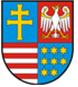 URZĄD MARSZAŁKOWSKIWOJEWÓDZTWA ŚWIĘTOKRZYSKIGO  ul. Al. IX Wieków Kielc 3, 25-516 KielceDANE IDENTYFIKACYJNE KONTROLIOznaczenie Jednostki KontrolowanejWojewódzki Szpital Specjalistyczny im. św. Rafała ul. Czerwona Góra 10, 26-060 ChęcinyTermin przeprowadzenia  czynności kontrolnychCzynności kontrolne zostały przeprowadzone w terminie od 23.03.2020 r do 01.04.2020 r. Numer i zakres kontroli:OZ-IV.1711.5.2020 Realizacja zadań określonych w regulaminie organizacyjnym i statucie, dostępność 
i jakość udzielanych świadczeń zdrowotnych w latach 2018-2019.Sprawdzenie sposobu wykonania zaleceń pokontrolnych zawartych w Wystąpieniu Pokontrolnym z dnia 6.06.2018 r. znak: DOZ.III.1711.9.1.2018.Przeprowadzający kontrolęNa podstawie Uchwały Nr 1808/20 z dnia 11 marca 2020 r. Zarząd Województwa Świętokrzyskiego upoważnił Ewę Murzec, Jolantę Jesionowską, Grzegorza Świercza 
do przeprowadzenia kontroli w Wojewódzkim Szpitalu Specjalistycznym im. św. Rafała
 ul. Czerwona Góra 10, 26-060 Chęciny. Kontrolujący otrzymali imienne upoważnienia 
o numerze OZ.1711.5.2020 z dnia 11.03.2020 r.(Dowód: akta kontroli str. 1-5 Uchwała ZWŚ, Upoważnienia do kontroli)Przed pojęciem czynności kontrolnych Zespół kontrolujący złożył podmiotowi uprawnionemu do kontroli pisemne oświadczenia o braku okoliczności uzasadniających 
ich wyłączenie z udziału w kontroli, stosownie do § 5 ust. 4 Rozporządzenia Ministra Zdrowia z dnia 20 grudnia 2012 r. w sprawie sposobu i trybu przeprowadzania kontroli podmiotów leczniczych (zwane dalej rozporządzeniem).(Dowód: akta kontroli str. 6-8 Oświadczenia kontrolujących o brakuokoliczności uzasadniających ich wyłącznie z udziału w kontroli)Pismem z dnia 13.03.2020 r., znak: OZ-IV.1711.5.2020 Dyrektor Departamentu Ochrony Zdrowia poinformowała Kierownika Podmiotu Leczniczego, że kontrola planowa w zakresie: 1) realizacji zadań określonych w regulaminie organizacyjnym i statucie, dostępności 
i jakości udzielanych świadczeń zdrowotnych w latach 2018-2019; 2) sprawdzenia sposobu wykonania zaleceń pokontrolnych zawartych w Wystąpieniu Pokontrolnym z dnia 6.06.2018 r., znak: DOZ.III.1711.9.1.2018, ze względu na zaistniałą sytuację epidemiologiczną odbędzie się w wyznaczonym terminie poza siedzibą Jednostki Kontrolowanej stosownie do § 10 ust. 3 rozporządzenia. Ww. pismo wraz z Uchwałą Nr 1808/20 z dnia 11.03.2020 r. i imiennymi upoważnieniami kontrolujących przesłano do Podmiotu Leczniczego ePUAP-em w dniu 17.03.2020 r.                                  (Dowód: akta kontroli str. 9-10 Pismo Dyrektor Departamentu Ochrony Zdrowia)Kierownik Jednostki KontrolowanejYoussef Sleiman – Dyrektor Wojewódzkiego Szpitala Specjalistycznego im. św. Rafała 
w Czerwonej Górze. Ocena ogólnaOcena działalności Podmiotu Leczniczego, w zakresie objętym kontrolą została dokonana 
na podstawie ustalonego stanu faktycznego przy zastosowaniu kryteriów kontroli wynikających  z ustawy o działalności leczniczej z dnia 15 kwietnia 2011 r. (zwana dalej u.d.l.) tj. celowości, gospodarności i rzetelności. Mając na uwadze przyjętą skalę ocen, na podstawie analizy dokumentacji źródłowej,
 jak również otrzymanych wyjaśnień, działalność Jednostki Kontrolowanej w zakresie objętym kontrolą oceniono pozytywnie.Powyższa ogólna ocena wynika z poniżej zaprezentowanych ocen cząstkowych, odnoszących się do poszczególnych obszarów wytypowanych do kontroli.W ramach kontroli sprawdzono działalność Podmiotu Leczniczego w latach 2018-2019, 
w następujących sekcjach tematycznych:Realizacja zadań określonych w regulaminie organizacyjnym i statucie.Dostępność i jakość udzielanych świadczeń zdrowotnych.Sprawdzenie sposobu wykonania zaleceń pokontrolnych zawartych w Wystąpieniu Pokontrolnym z dnia 6.06.2018 r., znak: DOZ.III.1711.9.1.2018.Stan faktyczny został opisany w oparciu o tematy wyszczególnione w punkcie 3 
pn. Oznaczenie zagadnień wymagających oceny Programu kontroli w Wojewódzkim Szpitalu Specjalistycznym im. św. Rafała w Czerwonej Górze zatwierdzonego Uchwałą Nr 1807/20 Zarządu Województwa Świętokrzyskiego z dnia 11.03.2020 r. (Dowód: akta kontroli str. 11-16 Uchwała ZWŚ, Program  kontroli) Opis stanu faktycznegoRealizacja zadań określonych w regulaminie organizacyjnym i statucie  Statut Podmiotu Leczniczego z dnia 20 listopada 2017r.  Podmiot Leczniczy w okresie objętym kontrolą działał w oparciu o Statut stanowiący załącznik do Uchwały Nr XXXVIII/546/17 Sejmiku Województwa Świętokrzyskiego
 z dnia 20.11.2017 r. Dokument został ogłoszony w Dzienniku Urzędowym Województwa Świętokrzyskiego w dniu 28.11.2017 r. pod pozycją 3543.Stosownie do § 4 Statutu Celem Szpitala jest udzielanie świadczeń zdrowotnych służących zachowaniu, ratowaniu przywracaniu i poprawie zdrowia, sprawowanie profilaktycznej opieki zdrowotnej nad pracującymi oraz podejmowanie innych działań medycznych wynikających z procesu leczenia lub przepisów odrębnych regulujących zasady 
ich wykonywania i realizowanie zadań z zakresu promocji zdrowia oraz prowadzenie działalności humanitarnej na rzecz pacjentów. Ponadto, Szpital może prowadzić działalność szkoleniową w zakresie szkolenia podyplomowego lekarzy oraz specjalizacji lekarskich zgodnych ze specyfiką jednostki.  Regulamin Organizacyjny Podmiotu Leczniczego (t.j. z dnia 20.03.2018r. ze zm.) Według informacji podpisanej przez Dyrektora Szpitala w zestawieniu z okazanymi dokumentami źródłowymi ustalono, że do 20.03.2018r. w Podmiocie Leczniczym obwiązywał Regulamin organizacyjny z dnia 18.12.2012 r. (t. j. ze zm.) wprowadzony Zarządzeniem Dyrektora Szpitala poprzedzonym opinią Rady Społecznej. Następnie, w dniu 20.03.2018r. po wyrażeniu pozytywnej opinii przez Radę Społeczną 
w Uchwale nr 14/2018, Dyrektor Szpitala Zarządzeniem Nr 11/2018 wprowadził tekst jednolity Regulaminu Organizacyjnego (zwany dalej Regulaminem), który zawiera treść ustaloną w art. 24 ust. 1 u.d.l. Do dokumentu, w czasie objętym kontrolą każdorazowo, 
po wyrażeniu przez Radę Społeczną Szpitala, pozytywnych opinii w uchwałach nr 21/2018
 z dnia 16.05.2018 r., nr 24/2018 z dnia 02.08.2018 r., nr 11/2019, nr 12/2019 i nr 13/2019
 z dnia 25.01.2019 r., nr 21/2019 z dnia 09.08.2019 r. – Dyrektor Szpitala Zarządzeniami wewnętrznymi: nr 14/2018 z dnia 17.05.2018 r., nr 24/2018 z dnia 02.08.2018 r., nr 5/2019
 z dnia 13.02.2019 r., nr 25/2019 z dnia 09.08.2019 r., wprowadził zmiany do tekstu jednolitego Regulaminu organizacyjnego z dnia 20.03.2018 r. Według treści uchwał Rady Społecznej, Zarządzeń Dyrektora Szpitala, Regulaminu – zmiany dotyczyły m.in. nazwy Oddziału V Chorób Wewnętrznych i Kardiologii na Oddział V Chorób Wewnętrznych, zmniejszenia liczby łóżek na: Oddziale VII Chirurgii Ogólnej   i Onkologicznej (z 52 do 42), Oddziale IX Ortopedii i Traumatologii Narządu Ruchu (z 35 do 23). (Dowód: akta kontroli str. 17-19 Informacja Dyrektora Podmiotu Leczniczego ) Dalsze czynności kontrolne pozwoliły na ustalenie, że komórka organizacyjna pn. Zespół rehabilitacji domowej rozpoczęła działalność  w dniu 02.01.2018 r.. W tej sprawie: 1) Rada Społeczna Pomiotu Leczniczego wyraziła pozytywną opinię 20.03.2018 r., 2) Zarząd Województwa w uchwale nr 3771/18 z dnia 11.04.2018 r. przedstawił pozytywne stanowisko w przedmiocie rozszerzenia działalności leczniczej poprzez utworzenie ww. komórki organizacyjnej. (Dowód: akta kontroli str. 20-22 uchwała Nr 14/2018 RS  z dn. 20.03.2018  r. i uchwała ZW Nr 3771/18 z  dn.11.04.2018 r.)W oparciu o powyższe ustalenia, kontrolujący zwrócili uwagę na fakt, że Pomiot Leczniczy 
w pierwszej kolejności dokonał rejestracji komórki organizacyjnej – Zespół rehabilitacji domowej, natomiast opinia Rady Społecznej Szpitala w tej kwestii, została wyrażona 
w terminie późniejszym.Na tą okoliczność w piśmie z dnia 02.04.2020 r. Dyrektor Zakładu złożył wyjaśnienie 
o następującej treści: W dniu 02.01.2018 r. jednostka organizacyjna pn. Rehabilitacja Domowa - Zespół Rehabilitacji Domowej  rozpoczęła swoją działalność o czym stanowi wpis do RPWDL. Zarejestrowanie ww. komórki organizacyjnej w tej dacie było niezębne 
ze względu na ogłoszony przez NFZ konkurs na świadczenia medyczne w zakresie rehabilitacja w domu pacjenta. Jednocześnie informuję, że opinia Rady Społecznej w tej sprawie  została wyrażona  w dniu 20.03.2018 r. (uchwała nr 14/2018) tj. po dacie rejestracji ww. komórki organizacyjnej w Księdze Rejestrowej. Sytuacja ta była spowodowana faktem, 
że w okresie sierpień 2017 r. – marzec 2018 r. nie odbyło się żadne posiedzenie Rady Społecznej ze względu na procedowanie zmian składu osobowego Rady Społecznej Wojewódzkiego Szpitala Specjalistycznego im. św. Rafała w Czerwonej Górze. Rada Społeczna w nowym składzie obradowała dopiero 20.03.2018 r. i wówczas na wniosek Dyrektora Szpitala wydała pozytywną opinie w zakresie utworzenia nowej komórki organizacyjnej (uchwała  nr 14/2018). Przedmiotową  uchwałę przekazano Zarządowi Województwa, który wyraził pozytywne stanowisko w przedmiocie rozszerzenia działalności leczniczej (Uchwała nr 3771/18 Zarządu WŚ z dnia 11.04.2018 r.). (Dowód: akta kontroli str. 23 Informacja  Dyrektora Szpitala)Stosownie do treści Regulaminu: 1) zadaniem Szpitala jest m.in. udzielanie świadczeń zdrowotnych i świadczeń specjalistycznych w warunkach szpitalnych i ambulatoryjnych, 
z uwzględnieniem świadczeń wysokospecjalistycznych w ramach specjalności reprezentowanych przez komórki organizacyjne Szpitala; 2) Podmiot Leczniczy udziela świadczeń zdrowotnych w: a) Szpitalu w Czerwonej Górze, ul. Czerwona Góra 10, 26-060 Chęciny; b) Przychodni przy Szpitalu w Czerwonej Górze, ul. Czerwona Góra 10, 26-060 Chęciny oraz w Wojewódzkiej Przychodni Specjalistycznej Szpitala w Czerwonej Górze, 
ul. Jagiellońska 72, 25-734 Kielce; 3) wewnętrzną strukturę organizacyjną Szpitala zaprezentowano w schemacie organizacyjnym będącym załącznikiem do Regulaminu.  Mając powyższe na uwadze, w trakcie trwania postępowania kontrolnego dokonano: szczegółowej analizy procesu udzielania świadczeń zdrowotnych w zakresie opieki szpitalnej i ambulatoryjnej – ustalenia w tym względzie zawiera pkt 2 niniejszego dokumentu pn. Dostępność i jakość udzielanych świadczeń zdrowotnych – ppkt od 2.2 
do 2.4.;porównania Schematu organizacyjnego określonego w złączniku  nr 1 do Regulaminu 
z Księgą rejestrową nr 000000014607 prowadzoną przez Wojewodę Świętokrzyskiego 
pod kątem odzwierciedlenia struktury organizacyjnej, tj. ,,działalności” Zakładów Leczniczych, Jednostek i Komórek Organizacyjnych Zakładu Leczniczego 
w obu dokumentach;danych upublicznianych przez Kontrolowaną Jednostkę w zakresie wysokości opłat
 za: udostępnienie dokumentacji medycznej, przechowywanie zwłok pacjenta przez okres dłuższy niż 72 godziny, świadczenia zdrowotne, które mogą być udzielane za częściową lub całkowitą odpłatnością, Ocena cząstkowa kontrolowanej działalności W wyniku dokonanych w toku kontroli ustaleń pozytywnie oceniono działalność Podmiotu Leczniczego w zakresie realizacji zadań określonych w regulaminie organizacyjnym 
i statucie.Uzasadnienie oceny cząstkowejPozytywna ocena odnosi się do: określenia w regulaminie organizacyjnym niezbędnych elementów przewidzianych w ustawie o działalności leczniczej; zgodności faktycznej struktury organizacyjnej na poziomie komórkowym z zapisami księgi rejestrowej prowadzonej dla Podmiotu Leczniczego; zamieszczania aktualnych informacji dotyczących wysokości opłat za: udostępnienie dokumentacji medycznej (…), przechowywanie zwłok pacjenta (…),  świadczenia zdrowotne, które mogą być (…) udzielane za częściową 
albo całkowitą odpłatnością w sposób określony w ustawie o działalności leczniczej, 
w miejscach ogólnodostępnych dla pacjentów (tj. stronie internetowej Podmiotu Leczniczego  w zakładce PACJENT, stronie BIP w zakładce Przedmiot działalności i kompetencje jako załącznik do Regulaminu Organizacyjnego).	Opis stanu faktycznegoDostępność i jakość udzielnych świadczeń zdrowotnych W zakresie dostępności do udzielanych świadczeń zdrowych i ich jakości badaniu poddano:
2.1 realizację kontraktów ( poziom finansowania świadczeń przez płatnika, realizacja umów
 z NFZ, wartość świadczeń niezrefundowanych, ugody, dochodzenie roszczeń 
za nadwykonania),2.2 przebieg procesu  udzielania świadczeń,2.3. wybrane komórki organizacyjne ( m.in. prezentacja Oddziałów, Poradni, Pracowni, liczba leczonych, liczba udzielonych porad, itp.),2.4. prowadzenie list oczekujących na udzielenie świadczeń opieki zdrowotnej,2.5. działalność zespołu ds. oceny przyjęć,2.6 przeprowadzenie konkursów na wybrane stanowiska ( ordynatora, pielęgniarki naczelnej lub przełożonej, itp.),2.7. udzielanie zamówień na świadczenia zdrowotne,2.8. tryb przyjmowania i rozpatrywania skarg i wniosków związanych z działalnością Podmiotu Leczniczego,2.9. ankiety satysfakcji pacjenta, system zarządzania ( posiadane certyfikaty akredytacyjne),2.10. obowiązkowe ubezpieczenie odpowiedzialności cywilnej podmiotu wykonującego działalność leczniczą (umowy ubezpieczeniowe, polisy),2.11. stan wyposażenia w aparaturę i sprzęt medyczny (umowy serwisowe, stopień wykorzystania wybranego sprzętu i aparatury medycznej odpowiednio do zakresu i rodzaju świadczeń zdrowotnych).Realizacja Kontraktu z NFZ (poziom finansowania świadczeń przez płatnika, realizacja umów z NFZ, wartość świadczeń niezrefundowanych, ugody, dochodzenie roszczeń za nadwykonania)Na podstawie zestawień podpisanych przez Dyrektora Szpitala kontrolujący sporządzili szczegółowe zestawienie wszystkich zawartych NFZ umów wraz z podaniem wielkości świadczeń niezrefundowanych przez płatnika za lata 2018 -2019:2018 rok: a) wartość umów wraz z aneksami – 80 587 391,84 zł, b) wykonanie 
– 80 496 782,07 zł, c) wartość świadczeń niezrefundowanych – 60 264,71 zł,2019 rok: a) wartość umów wraz z aneksami – 91 694 566,45 zł, b) wykonanie 
– 93 568 818,40 zł, c) wartość świadczeń niezrefundowanych – 3 055 473,95 zł.Łącznie w okresie objętym kontrolą Szpital zawarł z Narodowym Funduszem Zdrowia umowy na kwotę 172 281 958,29 zł. Natomiast łączna wartość zrealizowanych kontraktów wyniosła 174 065 600,47 zł. W porównaniu do 2018 r. wartość podpisanych umów 
na realizację świadczeń zdrowotnych z Funduszem w 2019 r. wzrosła o 11 107 174,61 zł,
 tj. o ok. 13,80%. Na podstawie „Zestawienia umów zawartych z NFZ (...)” ustalono, 
że przedmiotem umów w okresie objętym kontrolą były m.in.: programy lekowe, lecznictwo szpitalne (alergologia – hospitalizacja), podstawowy system zabezpieczenia szpitalnego (PSZ) obejmujący ryczałt - szpital pulmonologiczny, ambulatoryjna opieka specjalistyczna, w tym: świadczenia kosztochłonne, świadczenia pielęgnacyjne i opiekuńcze, rehabilitacja lecznicza, 
w tym :fizjoterapia ambulatoryjna i domowa oraz rehabilitacja dla osób o znacznym stopniu niepełnosprawności.Dane przekazane kontrolującym pozwoliły na ustalenie, iż Narodowy Fundusz Zdrowia, mimo podejmowanych przez Szpital działań zmierzających do pokrycia świadczeń wykonanych ponad limit określony w umowie, nie zrefundował:-  w 2018 r. świadczeń na łączną kwotę 60 264,71 zł w zakresie: fizjoterapii ambulatoryjnej, fizjoterapii domowej, chirurgii klatki piersiowej, chirurgii ogólnej,- w 2019 r. świadczeń na łączną 3 055 473,95 zł  w zakresie świadczeń zespołu długoterminowej opieki domowej dla pacjentów wentylowanych mechanicznie 
oraz świadczeń zabiegowych w urologii (AOS).Kontrolujący ustalili, iż Podmiot Leczniczy skutecznie dochodzi swoich roszczeń z tytułu świadczeń wykonanych ponad limit ustalony w umowie za lata 2018 - 2019 na drodze sądowej. Dyrektor Szpitala oświadczył, iż  W przypadkach, kiedy standardowe wnioski kierowane do ŚwOW NFZ z prośbą o zapłatę za powstałe nadwykonania, zostały rozpatrzone negatywnie przez płatnika Wojewódzki Szpital Specjalistyczny im. św. Rafała w Czerwonej Górze skierował sprawę na drogę sądową celem uiszczenia przez NFZ powstałych nadwykonań. 
W 2018 roku Szpital w drodze ugody przedsądowej uzyskał zapłatę za świadczenia wykonane ponad limit w ramach umowy nr 13-SPO14-17-00191-008. Obecnie Szpital jest w trakcie procedowania zapłaty za niezapłacone nadwykonania w ramach umowy 13-SPO14-17-00191-008 za 2019 r.Ponadto ustalono, że  Kontrolowana Jednostka podpisała w okresie objętym kontrolą ugody
 na łączną kwotę 2 071 185,77 zł, w tym: za rok 2018 r. w kwocie 2 007 512,15 zł, a za rok 2019 w kwocie 63 673,62 zł. Jednocześnie analiza przedłożonych dokumentów pozwoliła ustalić, że zarówno w 2018 r. jak i 2019 r. Szpital  nie zrealizował ryczałtu w 100%. Zgodnie z wyjaśnieniem podpisanym przez Dyrektora Szpitala Pierwotna wartość ryczałtu 
w 2018 r. wynosiła 49 257 732 zł. W trakcie roku NFZ zmieniał wartość ryczałtu kilkukrotnie, aż do ustalenia kwoty końcowej wynoszącej 52 674 026 zł.  Szpital zrealizował ryczałt 
w wartości wynoszącej 50 697 480 zł. (96,2 %) co przełożyło się na niezrealizowanie ryczałtu w wysokości 1 976 546 zł. Powyższa realizacja wynikała z aktualnych potrzeb pacjentów 
m.in. mała ilość świadczeniobiorców, która wymagała intensywnej opieki medycznej 
na Oddziale Anestezjologii i Intensywnej Terapii, co świadczy o skuteczności działania Krajowego Programu Zmniejszania Umieralności z Powodu Przewlekłych Chorób Płuc Poprzez Tworzenie Sal Nieinwazyjnej Wentylacji Mechanicznej na lata 2016 – 2019. 
Jak również wpływ na niższy poziom realizacji Ryczałtu miały prace remontowe przez okres ponad 2 miesięcy na Oddziale VI Chirurgii Ogólnej i Onkologicznej, czego wynikiem 
była zmniejszona liczba łóżek.  Analogiczne wyjaśnienie zostało przesłane do NFZ i zostało ono zaakceptowane, co przełożyło się na utrzymanie wartości ryczałtu na 2019 r.W 2019 roku pierwotna wartość ryczałtu wynosiła 53 006 808 zł. W trakcie roku NFZ zmieniał wartość kilkakrotnie, aż do ustalenia kwoty końcowej wynoszącej 56 732 592 zł. Szpital zrealizował ryczałt w wartości wynoszącej 55 654 258 zł co przełożyło się to 
na niezrealizowanie ryczałtu w wysokości 1 078 334 zł. Powyższa realizacja wynikała 
z aktualnych potrzeb pacjentów. Jednocześnie poziom realizacji w wysokości 98,1% zmieścił się w „neutralnym poziomie realizacji świadczeń dla Ryczałtu Szpitalnego wynoszącego
 od 98% do 102%”, co pozwoliło na utrzymanie analogicznego poziomu finansowania 
na 2020 r. (Dowód: akta kontroli str. 24- 50 Zestawienia i Wyjaśnienia
 podpisane przez Dyrektora Szpitala)Na podstawie danych z Zestawienia ustalono, iż niewykonanie ryczałtu względem przyjętych wewnętrznie limitów dotyczyło m.in. oddziałów: anestezjologii i intensywnej terapii, chorób wewnętrznych – hospitalizacja, chirurgii klatki piersiowej – hospitalizacja, chirurgii klatki piersiowej hospitalizacja – DO1, DO2 i chirurgii ogólnej - hospitalizacja, choroby płuc – hospitalizacja.Przebieg procesu udzielania świadczeńKontrolujący w toku prowadzonych czynności zapoznali się z przebiegiem udzielania świadczeń medycznych w Kontrolowanej Jednostce dokonując analizy dokumentów wewnętrznych Szpitala, regulujących powyższe kwestie. Ustalono, iż treść Regulaminu  przywołuje ogólne ramy wykonywania działalności leczniczej pod względem organizacyjnym, formalnym, rejestrowym oraz obowiązków uczestników procesu udzielania świadczeń, np.: w przypadkach nagłego zachorowania, wypadku, urazu lub zatrucia, w tym tryb weryfikacji dokumentów potwierdzających uprawnienia pacjentów do korzystania ze świadczeń zdrowotnych, prowadzenia dokumentacji zdrowotnej z zapewnieniem ochrony danych osobowych, udzielania świadczeń przez osoby wykonujące zawody medyczne oraz spełniające wymagania określone w odrębnych przepisach. Regulamin precyzuje zasady udzielania świadczeń lecznictwa szpitalnego 
m.in. poprzez: 1) uszczegółowienie zasad przyjęcia pacjenta do Szpitala, określając prawa 
i obowiązki pacjenta zgłaszającego się na Izbę Przyjęć w trybie planowym i w trybie nagłym oraz zadania personelu medycznego Izby Przyjęć; 2) opis procesu diagnostyczno - leczniczo- pielęgnacyjnego w oddziale, gdzie lekarz dyżurny właściwego oddziału zobowiązany 
jest zebrać wywiad, wykonać badanie przedmiotowe, zlecić niezbędne badania diagnostyczne 
i zabiegi medyczne, poinformować chorego o planowanym postępowaniu terapeutycznym 
i udokumentować wszystkie przeprowadzone czynności w historii choroby; 3) określenie zasad wypisu pacjenta ze Szpitala; 4) doprecyzowanie trybu udzielania świadczeń ambulatoryjnych w poradniach specjalistycznych, m.in. poprzez wskazanie osób uprawnionych do skorzystania ze świadczeń AOS bez skierowania na podstawie przepisów u.ś.o.z., czy sposobu rejestracji do lekarzy specjalistów; 5) określenie zasad udzielania świadczeń w pracowniach diagnostycznych np.: wymóg: posiadania przez pacjenta skierowania, wprowadzania wykonanych badań do programu w systemie komputerowym, 
czy konieczność przechowywania ich wydruków w historii choroby pacjenta.Dodatkowo ustalono, że proces przebiegu udzielania świadczeń medycznych szczegółowo określają karty procesu. Do wglądu przedstawiono wybrane dokumenty  dla:  przyjęcia pacjenta w Izbie Przyjęć (KP-08 – obowiązuje bez zmian od 11.04.2016 r.), usług diagnostyczno-leczniczo-pielęgnacyjnych w Oddziałach Szpitala (KP-09 - obowiązuje 
bez zmian od 01.03.04.2018r.), przeprowadzenia zabiegu operacyjnego (KP-11 - obowiązuje od 26.09.2016 r. ze zmianami wprowadzonymi w 2017 r. i 2019 r.), usług fizjoterapeutycznych (KP-12 obowiązuje bez zmian od 13.05.2019 r.), usług ambulatoryjnych (KP-13 obowiązuje bez zmian od  21.03.2016 r.). Przedłożone do kontroli przykładowe karty procesu leczenia mają na celu zapewnienie wykonania świadczeń zdrowotnych 
w poszczególnych komórkach organizacyjnych zgodnie z przyjętymi przez Szpital wymogami. Karty procesu wskazują wymagania prawne odnoszące się do danego procesu, zawierają schemat jego przebiegu, osoby odpowiedzialne za jego wykonanie oraz określają jakie dokumenty powinny zostać wygenerowane w związku z jego realizacją. Każdy plan przebiegu procesu wskazuje osobę odpowiedzialną za nadzór, skuteczność i doskonalenie procesu.(Dowód: akta kontroli str.51-65 Przykładowa Karta Procesu:Przeprowadzenie zabiegu operacyjnego)Dodatkowo według informacji uzyskanej od Pełnomocnika ds. Systemu Zarządzania Jakością  Dokumentacja Systemu Zarządzania Jakością (karty procesu) (…) jest przeglądana przez autorów dokumentów pod kątem jej aktualizacji 1x3 lata, a w razie potrzeby, np. w przypadku zmiany treści aktu prawnego mającego wpływ na zapisy w dokumentach, aktualizowana 
na bieżąco. (…) Poszczególne etapy Procesów realizowanych w Szpitalu, jeżeli 
nie są całkowicie opisane w Karcie Procesu, zostają uszczegółowione przez
Instrukcje/Procedury/Dokumenty przypisane do danego procesu.(Dowód: akta kontroli str. 66-67 Oświadczenie Pełnomocnika ds. Systemu Zarządzania Jakością, podpisane przez Dyrektora Szpitala) Analiza porównawcza wybranych komórek organizacyjnych (prezentacja Oddziałów, Poradni, Pracowni, ilość łóżek, liczba  leczonych, liczba  udzielanych porad, itp.)W oparciu o zestawienie do tez kontroli nr 2  ustalono, że liczba komórek organizacyjnych funkcjonujących w strukturach Szpitala w latach 2018 – 2019 nie uległa zmianie 
i kształtowała się następująco: 9 oddziałów stacjonarnych, 10 poradni specjalistycznych, 
5 działów. (Dowód: akta kontroli str. 68 Zestawienie  podpisane przez Dyrektora Szpitala )Na podstawie zestawienia dotyczącego liczby łóżek ustalono, że w ramach lecznictwa szpitalnego liczba łóżek w 2018 r. wynosiła 363, natomiast w 2019 r. – 341 (zmniejszenie 
o 22 łóżka). Zgodnie z informacją przedłożoną przez Koordynatora Sekcji Statystyki 
i Archiwum likwidacja łóżek nastąpiła w następujących komórkach organizacyjnych: Oddział Chirurgii Ogólnej i Onkologicznej (zmniejszenie o 10 łóżek) oraz Oddział Ortopedii 
i Traumatologii Narządu Ruchu (zmniejszenie o 12 łóżek).Koordynator Sekcji Statystyki i Archiwum wyjaśniła jednocześnie, że: Zmniejszenie liczby łóżek w ww. oddziałach jest następstwem szczegółowej analizy wykorzystania bazy łóżkowej
w oddziałach Szpitala. Zmniejszenie liczby łóżek nie wpłynęło na dostępność do świadczeń, 
nie ogranicza liczby wykonywanych procedur jak również nie wpływa na dotychczasową działalność oddziału. Zmniejszenie liczby łóżek wpływa na poprawę warunków pobytu pacjentów m.in. poprzez utworzenie dodatkowych węzłów sanitarnych na salach chorych.(Dowód: akta kontroli str. 69 Zestawienie liczby łóżek w latach 2018-2019 wraz z wyjaśnieniem powodu ich likwidacji)Na podstawie danych przekazanych kontrolującym ustalono, że w okresie objętym kontrolą w Szpitalu w ramach lecznictwa zamkniętego i ambulatoryjnej opieki specjalistycznej leczono łącznie 99 454 osoby, w tym: - w 2018 r. – 49 739, z czego w lecznictwie szpitalnym 18 037, w lecznictwie otwartym: 
31 702  w  tym: 29 612 w ambulatoryjnej opiece specjalistycznej (zwanej w dalszej części AOS), i 2 090 w ramach rehabilitacji leczniczej (zwanej w dalszej części REH).- w 2019 r. – 49 715, z czego w lecznictwie szpitalnym 17 970, w lecznictwie otwartym – 
31 745, w tym: 30 124  w AOS i 1 621 w REH.Jednocześnie ustalono, że w szpitalnej Izbie Przyjęć w kontrolowanym okresie udzielono łącznie 10 691 porad z czego: 5 278 w 2018 r., zaś 5 413 w 2019 r.(Dowód: akta kontroli str. 70 Zestawienie liczby przyjętych/leczonych  w latach
2018-2019 podpisane przez Dyrektora Szpitala )Kontrolujący szczegółowej analizie poddali wykonanie usług medycznych w latach 
2018-2019 w 9 oddziałach oraz w 5 losowo wybranych poradniach specjalistycznych.  Poniżej zaprezentowano poszczególne komórki organizacyjne Kontrolowanej Jednostki dokonując m.in. porównania liczby leczonych pacjentów, ich struktury oraz średniego wykorzystania łóżek w %, liczby pacjentów przyjętych w ramach AOS i liczby wykonanych porad specjalistycznych w okresie objętym kontrolą.Według zestawień  podpisanych przez Dyrektora Szpitala ustalono, że:1)	IX Oddział Ortopedii i Traumatologii Narządu Ruchu w strukturach Jednostki Kontrolowanej działa od 1.02.2014 r. i posiada 23 łóżka. Widnieje w Księdze rejestrowej
 pod pozycją 85 z kodem 4580 nadanym zgodnie z Rozporządzeniem Ministra Zdrowia. W Oddziale IX Ortopedii i Traumatologii Narządu Ruchu wykonywane są zabiegi endoprotezoplastyki stawów biodrowych z dostępów klasycznych i małoinwazyjnych, w tym: endoprotezoplastyki przynasadowe (krótkotrzpieniowe), endoprotezoplastyki stawów kolanowych całkowite i jednoprzedziałowe, endoprotezoplastyki rewizyjnej stawów biodrowych i kolanowych, endoprotezoplastyki całkowitej głowy kości promieniowej, endoprotezoplastyki połowiczej stawu ramiennego, operacje artroskopowe stawu kolanowego (rekonstrukcje ACL, szycie łąkotek, rekonstrukcje chrząstki stawowej), operacje artroskopowe barku (niestabilność stawu ramiennego, uszkodzenia stożka rotatorów, ciasnota podbarkowa), operacje korekcyjne stopy (paluch koślawy, palce młotowate i szponiaste), zespolenia złamań kości przy użyciu nowoczesnych systemów takich jak gwoździe śródszpikowe,  zespolenia dynamiczne, płyty kątowo stabilne, stabilizatory zewnętrzne.Liczba leczonych pacjentów w okresie objętym kontrolą wynosiła 2458 (w 2018 r. – 1122 pacjentów, a w 2019 r. - 1336 pacjentów). Zanotowano wzrost liczby pacjentów 
w 2019 r. o 214, czyli o 19,07 % w porównaniu do roku poprzedniego.Struktura pacjentów w okresie objętym kontrolą przedstawia się następująco:- pacjenci pilni – 363,- pacjenci stabilni – 1008,- spoza kolejki – 1087. Średnie wykorzystanie łóżek w 2018r. wynosiło 32,2%, a w 2019 r. oscylowało na poziomie 52,6%.2)	I Oddział Pulmonologii w strukturach Jednostki Kontrolowanej działa 
od 18.04.2007 r. i posiada 60 łóżek.  Widnieje w Księdze rejestrowej pod pozycją 51 
z kodem 4272. Oddział zajmuje się diagnostyką i leczeniem: chorób nowotworowych układu oddechowego, zapalenia płuc i oskrzeli, astmy oskrzelowej, zatorowości płucnej, sarkoidozy, rozstrzenia oskrzeli, grzybicy układu oddechowego, przewlekłej obturacyjnej choroby płuc, chorób śródmiąższowych płuc w przebiegu chorób ziarniakowych. Liczba leczonych pacjentów w okresie objętym kontrolą wynosiła 5661 (w 2018 r. – 2800 pacjentów, 
a w 2019 r. - 2861 pacjentów). Zanotowano wzrost liczby leczonych w 2019 r. o 61, czyli 
o 2,18 % w porównaniu do roku poprzedniego.Struktura pacjentów w okresie objętym kontrolą przedstawiała się następująco:- pacjenci pilni – 0 ,- pacjenci stabilni – 0 ,- spoza kolejki – 5661. Średnie wykorzystanie łóżek w 2018r. wynosiło 93%, a w 2019 r. oscylowało na poziomie 92,1%.3)	II Oddział Gruźlicy i Chorób Płuc w strukturach Jednostki Kontrolowanej działa 
od 01.09.1975 r. i posiada 56 łóżek. Widnieje w Księdze rejestrowej pod pozycją 7 z kodem 4270. Oddział zajmuje się m.in. diagnostyką i leczeniem: zaburzeń oddychania w czasie snu (polisomnografia), nowotworów układu oddechowego, astmy oskrzelowej, sarkoidozy, gruźlicy, pylicy, chorób przepony i śródpiersia, refluksu krtaniowo-gardłowego. Liczba leczonych pacjentów w okresie objętym kontrolą wynosiła 4450 (w 2018 r. – 2307 pacjentów, a w 2019 r. - 2143 pacjentów). Zanotowano spadek liczby leczonych
w 2019 r. o 164 , czyli o 7,11 % do roku poprzedniego.Struktura pacjentów w okresie objętym kontrolą przedstawiała się następująco:- pacjenci pilni – 0 ,- pacjenci stabilni – 0 ,- spoza kolejki – 4450. Średnie wykorzystanie łóżek w 2018 r. wynosiło 106,9%, a w 2019 r. oscylowało 
na poziomie 105,2%.4)	IV Oddział Pulmonologiczno - Alergologiczny w strukturach Jednostki Kontrolowanej działa od 1.09.1975 r. i posiada 37 łóżek. Widnieje w Księdze rejestrowej pod pozycją 
9 z kodem 4272.  Oddział zajmuje się m.in. diagnostyką i leczeniem: atopowego zapalenia skóry, alergii pokarmowej, pokrzywki ostrej i przewlekłej, alergii kontaktowej na środki chemiczne, leki 
i metale, obrzęku Quinckiego, chorób śródmiąższowych płuc (np. alergologiczne zapalenie pęcherzyków płucnych). Liczba leczonych pacjentów w okresie objętym kontrolą wynosiła 4682 (w 2018 r. – 2400 pacjentów, a w 2019 r. - 2282 pacjentów). Zanotowano spadek liczby leczonych w 2019 r. o 118 , czyli o 4,92 % w porównaniu do roku poprzedniego.- pacjenci pilni – 0 ,- pacjenci stabilni – 0 ,- spoza kolejki – 4682. Średnie wykorzystanie łóżek w 2018r. wynosiło 84,2%, a w 2019r. oscylowało na poziomie 85,3%.5)	Oddział V Chorób Wewnętrznych w strukturach Jednostki Kontrolowanej działa 
od 01.01.2011 r. i posiada 35 łóżek. Widnieje w Księdze rejestrowej pod pozycją 62 z kodem 4000. Oddział zajmuje się m.in. diagnostyką i leczeniem schorzeń: układu krążenia, układu oddechowego, układu pokarmowego, trzustki i wątroby, nerek i dróg moczowych, cukrzycy 
i chorób endokrynologicznych, układu krwiotwórczego, układu ruchu i chorób reumatoidalnych, metabolicznych zatruć. W strukturach Oddziału funkcjonują: sala nadzoru 
(6 łóżek) oraz izolatka. Liczba leczonych pacjentów w okresie objętym kontrolą wynosiła 2706 (w 2018 r. – 1390 pacjentów, a w 2019 r. - 1316 pacjentów).Zanotowano spadek liczby leczonych w 2019 r. o 74, co czyli o 5,32 % w porównaniu 
do roku poprzedniego.Struktura pacjentów w okresie objętym kontrolą przedstawiała się następująco:- pacjenci pilni – 0 ,- pacjenci stabilni – 0 ,- spoza kolejki – 2706. Średnie wykorzystanie łóżek w 2018 r. wynosiło 72,2%, a w 2019 r. oscylowało na poziomie 69,6%.6)	Oddział VI Chirurgii Ogólnej i Onkologicznej w strukturach Jednostki Kontrolowanej działa od 01.09.1975 r. i posiada 42 łóżka. Widnieje w Księdze rejestrowej pod pozycją 
3 z kodem 4500. Oddział zajmuje się m.in. chirurgią: przewodu pokarmowego, urazową, naczyniową 
i onkologiczną. W ramach chirurgii miniinwazyjnej wykonuje: laparoskopowe usunięcie pęcherzyka żółciowego, laparoskopową diagnostykę guzów jamy brzusznej, endoskopowe leczenie niewydolności żylnej kończyn dolnych, endoskopowe usunięcie kamieni z dróg żółciowych, endoskopowe hamowanie krwawień z przewodu pokarmowego 
oraz endoskopowe usuwanie polipów przewodu pokarmowego i protezowanie przewodu pokarmowego. Liczba leczonych pacjentów w okresie objętym kontrolą wynosiła 6209 
(w 2018 r. – 3147  pacjentów, a w 2019 r. - 3062 pacjentów). Zanotowano spadek liczby leczonych w 2019 r. o 85, czyli o 2,7 % w porównaniu do roku poprzedniego.Struktura pacjentów w okresie objętym kontrolą przedstawiała się następująco:- pacjenci pilni – 0 ,- pacjenci stabilni – 0 ,- spoza kolejki – 6209. Średnie wykorzystanie łóżek w 2018r. wynosiło 43,2%, a w 2019 r. oscylowało na poziomie 59,3%.7)	  Oddział VII Urologiczny w strukturach Jednostki Kontrolowanej działa od 01.09.1975 r. 
i posiada 40 łóżek. Widnieje w Księdze rejestrowej pod pozycją 4 z kodem 4640. Oddział specjalizuje się w wykonywaniu zabiegów endoskopowych na: cewce moczowej, pęcherzu, gruczole krokowym, moczowodach, nerkach. Wykonuje pełny zakres zabiegów 
z dziedziny endourologii, tj. zabiegi TUR-P, TUR-BT, URS, PCNL, zabiegi rekonstrukcyjne 
i laparoskopowe oraz otwarte zabiegi z dziedziny urologii onkologicznej. Liczba leczonych pacjentów w okresie objętym kontrolą wynosiła 5365 (w 2018 r.–2644 pacjentów,
 a w 2019 r. - 2721 pacjentów). Zanotowano wzrost liczby leczonych w 2019 r.
 o 77, czyli o 2,91% w porównaniu do roku poprzedniego.Struktura pacjentów w okresie objętym kontrolą przedstawiała się następująco:- pacjenci pilni – 0 ,- pacjenci stabilni – 0 ,- spoza kolejki – 5365. Średnie wykorzystanie łóżek w 2018 r. wynosiło 79%, a w 2019r. oscylowało na poziomie 83%.8)	 Oddział VIII Chirurgii Klatki Piersiowej w strukturach Jednostki Kontrolowanej działa 
od 01.09.1975 r. i posiada 41 łóżek. Widnieje w Księdze rejestrowej pod pozycją 5 z kodem 4520. Profil świadczonych usług w Oddziale obejmuje: pełen zakres diagnostyki inwazyjnej chorób układu oddechowego i górnego odcinka przewodu pokarmowego, leczenie chirurgiczne chorób w obrębie klatki piersiowej (w szczególności: onkologicznych układu oddechowego i górnego odcinka przewodu pokarmowego), chirurgiczne leczenie rozedmy
 i odmy, zabiegi małoinwazyjne w technice wideo, chirurgię rekonstrukcyjną klatki piersiowej, chirurgię tarczycy i guzów śródpiersia, leczenie ciężkich urazów wielonarządowych oraz leczenie powikłań ropnych chorób klatki piersiowych. Liczba leczonych pacjentów w okresie objętym kontrolą wynosiła 4158 (w 2018 r. - 2084 pacjentów, a w 2019 r. - 2074 pacjentów). Zanotowano spadek liczby leczonych w 2019 r. o 10, 
czyli o 0,48% w porównaniu do roku poprzedniego.Struktura pacjentów w okresie objętym kontrolą przedstawiała się następująco:- pacjenci pilni – 0 ,- pacjenci stabilni – 0 ,- spoza kolejki – 4158. Średnie wykorzystanie łóżek w 2018 r. wynosiło 90,5%, a w 2019 r. oscylowało na poziomie 93,1%.9)	Oddział Anestezjologii i Intensywnej Terapii  w strukturach Jednostki Kontrolowanej działa od 3.11.2006 r. i posiada 7 łóżek. Widnieje w Księdze rejestrowej pod pozycją 47 
z kodem 4260. Działalność Oddziału obejmuje: opiekę i terapię pacjentów znajdujących się w stanie zagrożenia życia (intensywna terapia), znieczulania pacjentów poddanych operacjom 
i badaniom diagnostycznym (blok operacyjny), leczenie bólu przewlekłego zarówno nowotworowego, neuropatycznego, ośrodkowego (Poradnia Leczenia Bólu). Liczba leczonych pacjentów w okresie objętym kontrolą wynosiła 319 (w 2018 r. – 143 pacjentów, 
a w 2019 r. - 176 pacjentów). Zanotowano wzrost liczby leczonych w 2019 r. o 33, 
co stanowi wzrost o 23% w porównaniu do roku poprzedniego. Zgodnie z obowiązującymi przepisami w komórce organizacyjnej nie prowadzi się listy oczekujących. Średnie wykorzystanie łóżek w 2018 r. wynosiło 68,9%, a w 2019 r. oscylowało na poziomie 76,7%.10)	Poradnia Ortopedyczna w strukturach Kontrolowanej Jednostki działa od 01.01.2014 r., widnieje w Księdze Rejestrowej pod pozycją 84 z kodem 1580. W okresie objętym kontrolą 
 w poradni leczono łącznie 4442 pacjentów, (pilni -1, stabilni - 347, spoza kolejki - 4094).
W 2018 roku liczba udzielonych porad wyniosła  2062, tj. 6,96% wszystkich udzielonych porad w ramach AOS, a w 2019 r. – 2380. tj. 7,90% wszystkich udzielonych porad w ramach AOS. W stosunku do 2018 r. nastąpił wzrost o 318 porad. Poradnia w okresie objętym kontrolą czynna była 3 dni w tygodniu łącznie przez 12 godzin. 11) Poradnia Chirurgii Klatki Piersiowej - w strukturach Kontrolowanej Jednostki działa 
od 01.07.2012 r., widnieje w Księdze Rejestrowej pod pozycją 64  z kodem 1520.W okresie objętym kontrolą w poradni leczono łącznie 3863 pacjentów, (100% spoza kolejki)  W 2018 r. liczba udzielonych porad wyniosła 1868, tj. 6,31% wszystkich udzielonych porad 
w ramach AOS, a w 2019 – 1995 pacjentów, tj. 6,62 % wszystkich udzielonych porad 
w ramach AOS. W stosunku do 2018 r. nastąpił wzrost o 127 porad. Poradnia w 2018 r. czynna była 5 dni w tygodniu łącznie  przez 15 godzin. W 2019 r. zmniejszono tygodniową liczbę godzin pracy poradni do 12 godzin i ograniczono dni przyjęć do 4 w tygodniu. 12)	 Poradnia Urologiczna - w strukturach Kontrolowanej Jednostki działa od 24.09.2015 r. Widnieje w Księdze Rejestrowej pod pozycją 91 z kodem 1640. W okresie objętym kontrolą  w poradni leczono 3666 pacjentów (pilni – 0,  stabilni – 46, spoza kolejki 3620), W 2018 r. liczba udzielonych porad wyniosła 1867, tj. 6,30% wszystkich udzielonych porad w ramach AOS, a w  2019 r. – 1799, tj. 5,97 % wszystkich udzielonych porad w ramach AOS. Zanotowano zatem spadek liczby porad o 68 porad. W 2018 r. Poradnia czynna 
była 3 dni w tygodniu łącznie przez 11 godzin. W 2019 r. zwiększono liczbę godzin pracy poradni do 14,05 godzin wydłużając przyjęcia do 4 dni w tygodniu. 13)	Poradnia Alergologiczna usytuowana jest przy Wojewódzkiej Przychodni Specjalistycznej w Kielcach ul. Jagiellońska 72, w strukturach Kontrolowanej Jednostki działa od 01.09.1975 r. Widnieje w Księdze Rejestrowej pod pozycją 22 z kodem 1010.W okresie objętym kontrolą w poradni leczono 14 993 pacjentów (pilni - 4, stabilni - 134, spoza kolejki – 14855). W 2018 r. liczba udzielonych porad wyniosła  – 7568, tj. 25,6% wszystkich udzielonych porad w ramach AOS, a w  2019 r. - 7425, tj. 24,65 % wszystkich udzielonych porad w ramach AOS. Zanotowano zatem spadek liczby porad o 143 porad. 
W 2018 r. poradnia czynna była 4 dni w tygodniu łącznie przez 32 godziny. W 2019 r. poradnia skróciła ilość godzin pracy do 30,35 godzin zachowując dostępność przez 4 dni 
w tygodniu. 14)	 Poradnia Domowego Leczenia Tlenem – w strukturach Kontrolowanej Jednostki działa
od 01.01.2013 r. Widnieje w Księdze Rejestrowej pod pozycją 77 z kodem 1860.W okresie objętym kontrolą w poradni leczono 1109 pacjentów (100% tym: spoza kolejki).
 W 2018 r. liczba udzielonych porad wyniosła - 515 pacjentów, tj. 1,74%  wszystkich udzielonych porad w ramach AOS, a w  2019 r. -594, tj. 1,97% wszystkich udzielonych porad w ramach AOS. Zanotowano wzrost  o  79 porad.W okresie objętym kontrolą Poradnia była czynna 5 dni w tygodniu łącznie przez 13,35 godzin. Kontrolujący zwrócili się z prośbą o wyjaśnienie powodów zmian godzin i dni pracy poradni Chirurgii Klatki Piersiowej, Urologicznej, Alergologicznej, odbierając wyjaśnienie w treści: Zmiany w harmonogramach pracy w poszczególnych poradni w trakcie trwania roku uwarunkowane były m.in. urlopami personelu, trwającymi kursami specjalizacyjnymi poszczególnych osób, zwolnieniami, dostosowywaniem do aktualnych potrzeb świadczeniobiorców jak również optymalizacją czasu pracy poszczególnych komórek.(Dowód: akta kontroli str. 71-79 Zestawienie nr 4, 4A, 4C, 
4D,6  podpisane  przez Dyrektora Szpitala)Następnie szczegółowej analizie poddano na koniec 2018 r. i 2019 r. kolejki oczekujących
 na przyjęcie do:Oddziału IX Ortopedii i Traumatologii Narządu Ruchu - jedyna komórka organizacyjna lecznictwa szpitalnego, w której w okresie objętym kontrolą zanotowano oczekujących
 na świadczenie medyczne;  do poradni specjalistycznych - 5 losowo wybranych. Według zestawień podpisanych przez Dyrektora Szpitala ustalono, że:Ad.1.	w Oddziale IX Ortopedii i Traumatologii Narządu Ruchu do końca 
I kwartału 2019 r. zgodnie z obowiązującymi przepisami prowadzono kolejki oczekujących na przyjęcie do oddziału oraz na zabiegi z zakresu „endoprotezoplastyki stawu biodrowego” oraz „endoprotezoplastyki stawu kolanowego” zgodnie z Rozporządzeniem Ministra Zdrowia.  W oparciu o wprowadzane zmiany do ww. dokumentu od dnia 1.04.2019 r. w oddziale wyłoniono dodatkowo kolejki oczekujących m.in. na świadczenia z zakresu: „artroskopii leczenia stawu kolanowego”, „leczenia operacyjnego cieśni nadgarstka”, „operacji palucha koślawego”.Powyższe ustalenia potwierdził Dyrektor Szpitala wskazując, że Minister Zdrowia Rozporządzeniem z dnia 5 lutego 2019 r. zmieniającym rozporządzenie w sprawie zakresu niezbędnych informacji gromadzonych przez świadczeniodawców, szczegółowego sposobu rejestrowania tych informacji oraz ich przekazywania podmiotom zobowiązanym 
do finansowania świadczeń ze środków publicznych wprowadził obowiązek prowadzenia list oczekujących z dniem 1 kwietnia 2019  r .na procedury „Artroskopii Leczenia stawu kolanowego”, „Operacja palucha koślawego”, „ Leczenia operacyjnego cieśni nadgarstka”.(Dowód: akta kontroli patrz str. 75 Wyjaśnienie podpisane przez Dyrektora Szpitala)W rezultacie w Oddziale IX Ortopedii i Traumatologii Narządu Ruchu ustalono, że:na przyjęcie do oddziału na koniec 2018 r. było łącznie 451 osób, 
w tym: 143 zakwalifikowane jako przypadki pilne ze średnim czasem oczekiwania 25 dni    i 308 przypadki stabilne ze średnim czasem oczekiwania 78 dni. Z kolei na koniec
2019 r. liczba oczekujących na przyjęcie wyniosła 920 osób, w tym: 220 zakwalifikowane jako przypadki pilne ze średnim czasem oczekiwania 15 dni i 700 przypadki stabilne 
ze średnim czasem oczekiwania 79 dni. W porównaniu z 2018 r. średni czas oczekiwania
 w 2019 r. zmniejszył się o 10 dni w przypadkach pilnych mimo wzrostu liczby oczekujących o 77 pacjentów. W przypadkach stabilnych zanotowano w 2019 r. zwiększenie liczby oczekujących na świadczenie zdrowotne o 392 pacjentów i wydłużenie czasu oczekiwania  o 1 dzień; na przyjęcie w ramach świadczeń z zakresu artroskopii stawu kolanowego w 2018 r. zgodnie z obowiązującymi przepisami prawa, kolejek oczekujących nie prowadzono. 
W 2019 r. odnotowano łącznie 102 oczekujących na udzielanie świadczenia, w tym: 
29 przypadki pilne ze średnim czasem oczekiwania 16 dni oraz 73 przypadki stabilne 
ze średnim czasem oczekiwania 52 dni; na przyjęcie w ramach świadczeń z zakresu operacji palucha koślawego w 2018 r. zgodnie
z obowiązującymi przepisami prawa, kolejek oczekujących nie prowadzono. 
W 2019 r. odnotowano 32 przypadki stabilne ze średnim czasem oczekiwania 62 dni; na przyjęcie w ramach świadczeń z zakresu endoprotezoplastyki stawu biodrowego 
na koniec 2018 r. na listach oczekujących były 222 osoby, w tym: 58 zakwalifikowane jako przypadki pilne ze średnim czasem oczekiwania 43 dni i 164 przypadki stabilne 
ze średnim czasem oczekiwania 143 dni. Analogicznie w 2019 r. liczba oczekujących wyniosła 211 osoby, z czego: 79 zakwalifikowane jako przypadki pilne ze średnim czasem oczekiwania 20 dni i 132 osoby jako przypadki stabilne ze średnim czasem oczekiwania 118 dni. W 2019 r. w porównaniu do 2018 r. średni czas oczekiwania w przypadkach pilnych uległ skróceniu  o 23 dni, mimo wzrostu liczby oczekujących pacjentów 
na udzielenie świadczenia o 11. W przypadkach stabilnych zanotowano spadek liczby osób oczekujących na udzielenie świadczenia o 32 i skrócenie średniego czasu oczekiwania na świadczenie o 25 dni;na przyjęcie w ramach świadczeń z zakresu endoprotezoplastyki stawu kolanowego 
na koniec 2018 r. na listach oczekujących było łącznie 138 pacjentów, w tym: 
68 zakwalifikowane jako przypadki pilne ze średnim czasem oczekiwania 21 dni i 70 przypadki stabilne ze średnim czasem oczekiwania 332 dni. Na koniec 2019 r. liczba oczekujących na przyjęcie wyniosła 144 osób, w tym: 12 zakwalifikowane jako przypadki pilne ze średnim czasem oczekiwania 28 dni i 132 przypadki stabilne ze średnim czasem oczekiwania 126 dni. W 2019 r. w porównaniu do 2018 r. mimo spadku liczby pacjentów oczekujących w przypadkach pilnych o 56, średni czas oczekiwania wydłużył się o 7 dni. W przypadku pacjentów zakwalifikowanych do kategorii stabilny zanotowano wzrost liczby oczekujących o 62 osoby, z jednoczesnym skróceniem czasu oczekiwania 
na świadczenie o 206 dni; na przyjęcie w ramach świadczeń z zakresu leczenia operacyjnego cieśni nadgarstka, zgodnie z obowiązującymi przepisami prawa kolejek oczekujących nie prowadzono. 
W 2019 r. liczba oczekujących wyniosła 45 osób, w tym: 5 przypadki pilne ze średnim czasem oczekiwania 7 dni i 40 przypadki stabilne ze średnim czasem oczekiwania 46 dni.Ad.2.	Świadczenia udzielane w: Poradni Ortopedycznej w 2018 r. na listach oczekujących na przyjęcie do poradni oczekiwały 22 osoby wszystkie zakwalifikowane jako przypadki stabilne ze średnim czasem oczekiwania 44 dni. Natomiast na koniec 2019 r. odnotowano na liście oczekujących na udzielenie świadczenia 326, w tym: 1 przypadek pilny ze średnim czasem oczekiwania 2 dni i 325 przypadki stabilne ze średnim czasem oczekiwania 7 dni.
W 2019 r. liczba oczekujących zwiększyła się o 1 osobę w kategorii pilny i o 303 osoby 
w kategorii stabilny, mimo zmniejszenia średniego czasu oczekiwania o 37 dni; Poradni Chirurgii Klatki Piersiowej świadczenia realizowane były na bieżąco; Poradni Urologicznej w 2018 r. zanotowano 112 osób, wszystkie w kategorii stabilny 
ze średnim czasem oczekiwania 91 dni. W 2019 r. liczba oczekujących na świadczenia zdrowotne w kategorii stabilny wynosiła 134 osoby ze średnim czasem oczekiwania 120 dni. Zanotowano zatem wzrost liczby oczekujących na udzielenie świadczenia o 22 osoby 
oraz wzrost średniego czasu oczekiwania o 29 dni;Poradni Alergologicznej w 2018 r. oczekiwało 145 osób, wszystkie jako przypadki stabilne ze średnim czasem oczekiwania 50 dni. W 2019 r. zanotowano 191 osób oczekujących,   w tym: 3 przypadki pilne ze średnim czasem oczekiwania 5 dni oraz 188 przypadki stabilne ze średnim czasem oczekiwania 56 dni. Zanotowano zatem wzrost liczby oczekujących o 43 w przypadkach stabilny wraz ze wzrostem czasu oczekiwania 
o 6 dni, oraz pojawienie się oczekujących w kategorii pilny.Poradni Domowego Leczenia Tlenem świadczenia realizowane były na bieżąco. (Dowód: akta kontroli str. 80-81 Zestawienia sporządzone
 przez  Kierownika Działu Dokumentacji i Rozliczeń NFZ)Kontrolujący zwrócili się z prośbą o wyjaśnienie powodu tworzenia się kolejek oczekujących, odbierając wyjaśnienie od Kierownika Działu Dokumentacji i Rozliczeń NFZ w treści Głównymi składowymi powstawania kolejek oczekujących na udzielenie świadczeń zdrowotnych w poszczególnych zakresach są wysokie potrzeby zdrowotne pacjentów skorelowane z dostępną kadrą medyczną oraz wartościami umów zawartymi z Narodowym Funduszem Zdrowia. Również istotnym czynnikiem w przypadku zabiegów jest stan zdrowia pacjenta m.in. na dzień zabiegowy, który może się zmieniać od innych wskazań medycznych,
co może spowodować przesunięcie pacjenta na inny termin, a z uwagi na czas 
do przygotowania do zabiegu brak jest możliwości przyjęcia innego pacjenta w miejsce świadczeniobiorcy, u którego nie mógł odbyć się zabieg. 					(Dowód: akta kontroli patrz  str. 81 Wyjaśnienie sporządzone przez   Kierownika Działu Dokumentacji i Rozliczeń NFZ )W ramach dostępności do świadczeń w toku kontroli zebrano dane dotyczące ilości wykonanych badań w: Dziale Diagnostyki Obrazowej, Dziale Endoskopii oraz Pracowni Badań Urodynamicznych. Ustalono, że:Dział Diagnostyki Obrazowej obejmuje: Pracownię Tomografii Komputerowej z kodem resortowym 7220  (zwana dalej Pracownią TK), Pracownię RTG z kodem resortowym 7240, Pracownię RTG przy ul. Jagiellońskiej 72 w Kielcach z kodem resortowym 7240 oraz Pracownię USG z kodem resortowym 7210.Dział Endoskopii obejmuje: Pracownię Bronchoskopii diagnostycznej zabiegowej 
z kodem resortowym 7910 oraz Pracownię Kolonoskopii z kodem resortowym 7910. Pracownia Badań Urodynamicznych z kodem resortowym 7912 strukturalnie ściśle powiązana  jest z Poradnią Urologiczną.Ad. 1.	w 2018 r. w Dziale Diagnostyki Obrazowej wykonano łącznie: 36256 badań, w tym:  Pracownia Tomografii Komputerowej – 7850, Pracownia RTG – 17952, Pracownia RTG
 ul. Jagiellońska 72 Kielce – 1930, Pracownia USG – 8524. Z przedstawionego zestawienia wynika, że w 2019 r. ilość wykonanych badań wzrosła o 1572 i wyniosła 37828,
 w tym w: Pracowni TK  8333 (wzrost o 483), Pracowni RTG –18407 (wzrost o 455), Pracowni RTG ul. Jagiellońska 72 Kielce - 2028  (wzrost  o 98), Pracowni USG – 9 060 badań (wzrost o 536). Reasumując w okresie objętym kontrolą łączna liczba badań wykonanych w Dziale Diagnostyki Obrazowej wyniosła 74084 badań.Ad. 2.	w 2018 r. w Dziale Endoskopii wykonano łącznie 8616 badań, w tym w: Pracowni Bronchoskopii diagnostyczno - zabiegowej łącznie -3329; w Pracowni Gastroskopii – 3472, 
w Pracowni Kolonoskopii – 1815. Z przedstawionego zestawienia wynika, że liczba badań 
w 2019 r. wzrosła o 1043 i wyniosła 9659 badań, w tym w: Pracowni Bronchoskopii diagnostyczno-zabiegowej wykonano 3350 badań (wzrost o 21),  Pracowni Gastroskopii 3770 badań (wzrost o 298), Pracowni Kolonoskopii 2539 badań (wzrost o 724). Reasumując 
w okresie objętym kontrolą łączna liczba badań wykonanych w Dziale Endoskopii wyniosła 18275 badań.Ad. 3.	W 2018 r. w Pracowni Badań Urodynamicznych wykonano 54 badania, 
zaś w 2019 r. przeprowadzono 46 badań (wzrost o 8).Dalsze czynności kontrolne pozwoliły na ustalenie, że Szpital realizuje tzw. świadczenia ambulatoryjne diagnostyczne kosztochłonne, które umożliwiają pacjentom z zewnątrz wykonywanie badań tomografii komputerowej, badań endoskopowych (gastroskopia 
i kolonoskopia). Wykazano, że w okresie objętym kontrolą:Pracownia TK była czynna 5 dni w tygodniu łącznie 63 godziny. Pracownia Gastroskopii w 2018 r. czynna była 4 dni w tygodniu łącznie 24 godziny. 
W 2019 r. zwiększono ilość dni pracy Pracowni do 5 dni w tygodniu wydłużając o 6 godzin czas pracy; Pracownia Kolonoskopii czynna była 5 dni  w tygodniu łącznie 12,55 godzin. Jednocześnie ustalono, iż w 2018 r. nie odnotowano kolejki oczekujących na badania kosztochłonne tomografii komputerowej. Natomiast w 2019 r. liczba oczekujących 
na badania TK wynosiła łącznie 34 osoby, w tym: 1 przypadek pilny ze średnim czasem oczekiwania 2 dni i  33 przypadki stabilne ze średnim czasem oczekiwania  3 dni. Dalsza analiza przedłożonych do kontroli dokumentów pozwoliła na ustalenie, że w 2018 r. 
na świadczenia diagnostyczne kosztochłonne w zakresie:  gastroskopii i kolonoskopii 
nie odnotowano kolejki oczekujących. Natomiast w 2019 r. liczba oczekujących na badania gastroskopii wynosiła łącznie 778 osób, w tym: 2 przypadki pilne ze średnim czasem oczekiwania 4 dni oraz 776 stabilne ze średnim czasem oczekiwania  9 dni. Natomiast liczba oczekujących na badania kolonoskopii w 2019 r. wyniosła łącznie 320 osób, w tym: 3 przypadki pilne ze średnim czasem oczekiwania 6 dni i 317 przypadki stabilne ze średnim czasem oczekiwania 17 dni.W odpowiedzi na zadane przez kontrolujących pytanie o powód powstawania kolejek oczekujących w ww. komórkach organizacyjnych Dyrektor Szpitala  wyjaśnił, że Głównymi składowymi powstawania kolejek oczekujących na udzielenie świadczeń zdrowotnych 
w poszczególnych zakresach są wysokie potrzeby zdrowotne pacjentów skorelowane 

z dostępną kadrą medyczną oraz wartościami umów zawartymi z Narodowym Funduszem 
Zdrowia.(Dowód: akta kontroli str. 82-87 Zestawienia i Wyjaśnienie
podpisane  przez Dyrektora/Kierownika Działu Dokumentacji i Rozliczeń NFZ/)Oceniając dostępność do świadczeń, kontrolujący na podstawie zestawienia nr  5 do tez kontroli  ustalili, że w badanym okresie w Izbie Przyjęć:ilość odmów ogółem wyniosła 10691, z czego: w 2018 r.- 5278, a  w 2019 r. – 5413 (wzrost o 135); utrzymuje się trend sukcesywnego spadku ilości odmów w każdym następnym kwartale     (z wyjątkiem IV kwartału 2018 r.);Według przedłożonego zestawienia przyczyny odmów w okresie objętym kontrolą obejmowały:9389 przypadki – brak wskazań do hospitalizacji,357 przypadki – skierowanie do innego szpitala,10 przypadków – zgon pacjenta,493 przypadki – odmowa hospitalizacji przez pacjenta,358 przypadki – ustalenie terminu,16 przypadków – samowolne opuszczenie Izby Przyjęć32 przypadki – brak wolnych łóżek, 36 przypadki – zakwalifikowane jako „inne”. (Dowód: akta kontroli str. 88  Zestawienie podpisane przez Dyrektora Szpitala) Prowadzenie list oczekujących na udzielenie świadczenia zdrowotnegoKontrolujący ustalili, że w latach 2018-2019 zmianie ulegały niektóre zapisy u.ś.o.z. Stwierdzono, iż istotne dla przebiegu kontroli okazały się zmiany dokonane w związku 
z wdrażaniem rozwiązań w obszarze e-zdrowia bezpośrednio modyfikujące część zapisów dotyczących prowadzenia list oczekujących, które stały się integralną częścią harmonogramów przyjęć. Pacjentom zakwalifikowanym do kategorii oczekujący zgodnie 
z art. 19a ust. 2 pkt 1 lit.c u.ś.o.z. świadczeniodawca jest zobowiązany do ustalenia terminu udzielenia świadczenia wynikającego z prowadzonej listy oczekujących na udzielenie świadczenia, stosownie do art. 20 u.ś.o.z. Powyższe potwierdził Dyrektor Szpitala informując, że Listy osób oczekujących obecnie są częścią harmonogramu przyjęć, który oprócz pacjentów oczekujących (pierwszorazowych) obejmuje również pacjentów przyjętych 
na bieżąco, posiadających prawo do korzystania poza kolejnością ze świadczeń opieki zdrowotnej, przyjętych w stanie nagłym oraz kontynuujących leczenie. Powyższe informacje  gromadzone są w postaci elektronicznej przez Wojewódzki Szpital Specjalistyczny 
im. św. Rafała w Czerwonej Górze i przesyłane za pośrednictwem systemów informatycznych, które dostosowano do zarządzania harmonogramami przyjęć z uwzględnieniem obowiązujących przepisów Ustawa z dnia 27 sierpnia 2004 r. o świadczeniach opieki zdrowotnej finansowanych ze środków publicznych (Dz. U. z 2019 r. poz. 1373 z późn. zm.) 
od 1 lipca 2019 roku.(Dowód: akta kontroli str. 89 Oświadczenie Dyrektora Szpitala)Z uwagi na fakt, iż harmonogram przyjęć stanowi integralną część dokumentacji medycznej  prowadzonej przez świadczeniodawcę, a prawo do wydania lub uzyskania wglądu 
do dokumentacji medycznej przechowywanej w zakładzie opieki zdrowotnej szczegółowo określa ustawa o prawach pacjenta i Rzeczniku Praw Pacjenta, na potrzeby kontroli Dyrektor Szpitala opisał zasady tworzenia list oczekujących w Szpitalu, informując, 
iż Wojewódzki Szpital Specjalistyczny (…) prowadzi listy oczekujących na udzielanie świadczenia w aplikacji AP-KOLCE udostępnionej przez Narodowy Fundusz Zdrowia 
do prowadzenia list oczekujących jak również w programie Szpitala. Wszystkie pozycje związane z kolejkami oczekujących dotyczyły wyłącznie pacjentów pierwszorazowych. 
Od lipca 2019 r. listy osób oczekujących stały się częścią „harmonogramu przyjęć”(prowadzonego w czasie rzeczywistym),w którym oprócz pacjentów oczekujących (pierwszorazowych) zamieszczani są również pacjenci przyjmowani na bieżąco, posiadający prawo do korzystania poza kolejnością ze świadczeń opieki zdrowotnej, przyjętych w stanie nagłym oraz kontynuujących leczenie.(Dowód: akta kontroli str.90. Oświadczenie Dyrektora Szpitala)Jednocześnie oświadczono, iż zgodnie z obowiązującymi przepisami (…) Ustalana jest kolejność przyjęć i zapewnienie prawidłowego prowadzenia list z zachowaniem szczególnych uprawnień do korzystania poza kolejnością ze świadczeń opieki zdrowotnej Art. 47c ust. 1 ustawy o świadczeniach opieki zdrowotnej finansowanych ze środków publicznych
(Dz. U.z 2019 r. poz. 1373 z późn. zm). (Dowód: akta kontroli str. 91 Oświadczenie Dyrektora Szpitala)W związku z tym, iż  art. 20 ust. 2 pkt. 3 u.ś.o.z. zawiera zamknięty katalog danych, które należy umieścić wpisując pacjenta na listę oczekujących, w tym m.in. imię i nazwisko osoby dokonującej wpisu potwierdzone jej podpisem, kontrolujący zwrócili się z pytaniem w jaki sposób Jednostka Kontrolowana prowadząc listy oczekujących elektronicznie spełnia wymóg autoryzacji dokonywanych wpisów. Dyrektor Szpitala wyjaśnił, że (…) wpisów 
do harmonogramów przyjęć dokonuje się każdego dnia przez personel medyczny oraz sekretarki medyczne, którym nadano uprawnienia w systemie informatycznym poprzez loginy identyfikujące imię i nazwisko osoby realizującej wpis.(Dowód: akta kontroli str. 92 Oświadczenie Dyrektora Szpitala )Kontrolujący mając na uwadze art. 23 ust.1 u.ś.o.z. ustalili, że Szpital przekazuje, co miesiąc Świętokrzyskiemu Oddziałowi Wojewódzkiemu NFZ informacje wymagane ww. przepisem. Jednocześnie podjęto działania mające na celu doprecyzowanie, czy dotrzymywany jest przez Jednostkę Kontrolowaną termin określony w art. 23 ust. 4 u.ś.o.z. w odniesieniu do informacji o pierwszym wolnym terminie udzielenia świadczenia według stanu na dzień poprzedzający, zgodnie z zapisem wprowadzonym w lipcu 2019 r. W tym zakresie kontrolujący odebrali 
od Dyrektora Szpitala informację, że (…) Szpital uzyskał zgodę od Dyrektora Świętokrzyskiego Oddziału Narodowego Funduszu Zdrowia na przekazywanie powyższych danych raz w tygodniu.(Dowód: akta kontroli str. 93 Oświadczenie Dyrektora Szpitala)Ustalono, iż przedmiotowa zgoda wydawana została przez Świętokrzyski OW NFZ 
w Systemie Zarządzania Obiegiem Informacji (zwanym w skrócie SZOI) służącym 
do przekazywania danych pomiędzy płatnikiem a świadczeniodawcą w dniu 03.07.2019 r.,
 z datą obowiązywania do 31.12.2019 r. Z kolei w dniu 28.11.2019 r. Jednostka 

Kontrolowana uzyskała przedmiotową zgodę do czasu występowania ograniczonych możliwości technicznych świadczeniodawcy.(Dowód: akta kontroli str. 94-95. Wydruk z programu SZOI- zgoda NFZ) Działalność Zespołu ds. Oceny Przyjęć W trakcie czynności kontrolnych zbadano działalność Zespołu Oceny Przyjęć pod kątem przepisów o których mowa w art. 21 u.ś.o.z. W tym zakresie ustalono, że do 18.06.2019 r. 
w Podmiocie Leczniczym funkcjonował Dokument organizacyjny DO-02 ,,Zasady działania Zespołów, Komitetów, Komisji” (wydanie 3 z dnia 20.02.2015 r.) zastąpiony Dokumentem organizacyjnym pn. Zasady działania Zespołów, Komitetów, Komisji (wydanie 4 z dnia 18.06.2019 r.) zatwierdzony przez Dyrektora Podmiotu Leczniczego. W Załączniku nr 7 
do ww. dokumentu określono m.in. trzyosobowy skład Zespołu ds. Oceny Przyjęć Pacjentów (zwanego w dalszej części Zespołem), zadania Zespołu i częstotliwości zebrań Zespołu. Według dalszej treści Załącznika opracowywane miesięczne Raporty 
z analizy list oczekujących miały być przekazywane Dyrektorowi Szpitala. (Dowód: akta kontroli str. 96-102 Dokument organizacyjny –Zasady działania Zespołów, Komitetów, Komisji – wyd.4 z dn.18.06.2019r. warz z Załącznikiem nr 7)Biorąc powyższe pod uwagę na podstawie okazanych materiałów źródłowych tj. Protokołów
z zebrań Zespołu do Spraw Oceny Przyjęć Pacjentów, Raportu z Działalności Zespołu 
za rok 2019, list obecności ustalono, że Zespół raz w miesiącu, w wyznaczonym składzie dokonywał na podstawie wydruku raportu z kolejek oczekujących, oceny list oczekujących 
na udzielenie świadczenia pod względem: prawidłowości prowadzenia dokumentacji, czasu oczekiwania na udzielenie świadczenia, zasadności i przyczynach zmian terminów. Każdorazowo były sporządzane protokoły z zebrań Zespołu, które przedstawiano  Dyrektorowi Szpitala. Według treści dokumentów Zespół nie odnotował błędów 
w prowadzeniu dokumentacji oraz zasadności i przyczynach zmian terminów na udzielenie świadczeń. W oparciu o Raport z działalności zespołu za rok 2019, w którym dokonano rocznej analizy czasu oczekiwania na udzielenie świadczeń  wykazano m.in., że w przypadku świadczeń z zakresu:a) ednoprotezoplastyki stawu biodrowego – średni rzeczywisty czas oczekiwania 
dla przypadków pilnych to około 19 dni a dla przypadków stabilnych 158 dni; rewizja 
po endoprotezoplastyce stawu biodrowego – średni rzeczywisty czas oczekiwania 
dla przypadków pilnych 21 dni a dla przypadków stabilnych 0 dni;
b) ednoprotezoplastyki stawu kolanowego – średni rzeczywisty czas oczekiwania 
dla przypadków pilnych 21 dni a dla przypadków stabilnych 54 dni – zaobserwowano skrócenie czasu oczekiwania w porównaniu do roku 2018 (199 dni); rewizja 
po ednoprotezoplastyce stawu kolanowego - średni rzeczywisty czas oczekiwania 
dla przypadków pilnych, tak samo jak w roku 2018 wynosił – 0 dni, dla  przypadków stabilnych zmniejszył się do 0 dni;artroskopii rekonstrukcyjnej więzadeł – średni rzeczywisty czas oczekiwania 
dla przypadków pilnych 9 dni a dla przypadków stabilnych 54 dni;plastyki więzadeł pobocznych kolana – realizowane były na bieżąco;leczenia operacyjnego zespołu cieśni – średni rzeczywisty czas oczekiwania 
dla przypadków pilnych 11 dni a dla przypadków stabilnych 32 dni;operacji palucha koślawego – przypadki pilne realizowane na bieżąco, średni rzeczywisty czas oczekiwania dla przypadków stabilnych 69 dni. Zespół wykazał, że operacje przepukliny pachwinowej, usunięcia żylaków kończyny dolnej oraz zabiegi w zakresie termolezji i blokady przeprowadzane były bez zwłoki. (Dowód: akta kontroli str. 103-106 Raport z działalności Zespołu za rok 2019)Przeprowadzenie konkursów na wybrane stanowiska (ordynatora, pielęgniarki naczelnej lub przełożonej, itp.)Dyrektor Szpitala w piśmie z dnia 26.03.2020 r., znak: L.dz.AK-184-253/2020 oświadczył,
 że (…) w okresie objętym kontrolą (…) nie były przeprowadzane  konkursy na podstawie Rozporządzenia Ministra Zdrowia z dnia 6 lutego 2012 r. w sprawie sposobu przeprowadzania konkursu na niektóre stanowiska kierownicze  w podmiocie leczniczym niebędącym przedsiębiorcą. (Dowód: akta kontroli str.107 Oświadczenie Dyrektora Szpitala) Udzielanie zamówień na świadczenia zdrowotneWedług zestawienia i informacji sporządzonych przez Koordynatora Sekcji Planowania
i Organizacji oraz Koordynatora Sekcji ds. Osobowych, w latach 2018 – 2019, Podmiot Leczniczy przeprowadził na realizację świadczeń zdrowotnych łącznie 74 konkursy ofert
 i 49 postępowań bez przeprowadzenia konkursu.W roku 2018: 1) w trybie konkursu ofert przeprowadzono łącznie 39 postępowań, w tym: 
30 na realizację świadczeń zdrowotnych przez personel medyczny i 9 postępowań 
na udzielenie świadczeń zdrowotnych przez podmioty zewnętrzne z wyłączeniem personelu medycznego; 
2) bez przeprowadzenia konkursu ofert przeprowadzono łącznie 27 postępowań, w tym: 
17 na udzielenie świadczeń przez personel medyczny i 10 na udzielenie świadczeń
 przez podmioty zewnętrzne z wyłączeniem personelu medycznego. W roku 2019: 1) w trybie konkursu ofert przeprowadzono łącznie  35 postępowań, w tym:33 na realizację świadczeń zdrowotnych przez personel medyczny i 2 postępowania na udzielenie świadczeń zdrowotnych przez podmioty zewnętrzne z wyłączeniem personelu medycznego; 
2) bez przeprowadzenia konkursu ofert przeprowadzono łącznie 22 postępowania, w tym: 13 na udzielenie świadczeń przez personel medyczny i 9 na udzielenie świadczeń przez podmioty zewnętrzne z wyłączeniem personelu medycznego.W następstwie ww. działań, w latach 2018 – 2019 Podmiot Leczniczy zawarł łącznie 178 umów, z tym, że: w roku 2018 – 49 umów w trybie konkursowym, w tym: 37 z personelem medycznym,12 z podmiotami zewnętrznymi; 27 umów bez przeprowadzenia konkursu, w tym: 17 
z personelem medycznym, 10 z podmiotami zewnętrznymi;w roku 2019 – 80 umów w trybie konkursowym, w tym: 79 z personelem medycznym,
1 z podmiotami zewnętrznymi; 22 umowy  bez przeprowadzenia konkursu, w tym: 13 z personelem medycznym, 9 z podmiotami zewnętrznymi.(Dowód: akta kontroli str.108 Zestawienie sporządzoneprzez Koordynatora Sekcji Planowania i Organizacji orazKoordynatora Sekcji ds. Osobowych, podpisane przez Dyrektora )Koordynator Sekcji Planowania i Organizacji oraz Koordynator Sekcji ds. Osobowych 
w piśmie z dnia 17.04.2020 r. poinformowały, że zakresy rozstrzygniętych, w latach 2018-2019, konkursów dotyczyły m.in. 1) wykonywania badań histopatologicznych, badań cytologicznych, badań śródoperacyjnych, konsultacji specjalisty patomorfologa oraz sekcji zwłok wraz z badaniami histopatologicznymi i wydaniem opinii o przyczynie zgonu na rzecz pacjentów Szpitala w Czerwonej Górze, 2) udzielania świadczeń zdrowotnych przez lekarzy: w Oddziale VII Urologicznym, w Poradni Alergologicznej WPS Szpitala w Czerwonej Górze, w Oddziale IV Pulmonologiczno- Alergologicznym, w Oddziale V Chorób Wewnętrznych, 
w Oddziale IX Ortopedii i Traumatologii Narządu Ruchu, w Oddziale V Chorób Wewnętrznych, w Oddziale VIII Chirurgii Klatki piersiowej, w Oddziale Chirurgii Ogólnej 
i Onkologicznej oraz w Dziale Endoskopii, w Dziale Diagnostyki Obrazowej, w Izbie Przyjęć, 3) udzielania świadczeń zdrowotnych przez lekarzy w zakresie badań endoskopowych przewodu pokarmowego w trybie ambulatoryjnym w Dziale Endoskopii; 4) udzielania świadczeń zdrowotnych w zakresie sporządzania opisów badań rentgenowskich i tomografii komputerowej drogą teleradilogii dla Wojewódzkiego Szpitala Specjalistycznego 
im. św. Rafała w Czerwonej Górze. Jednocześnie, że w latach 2018 – 2019  unieważniono łącznie 9 konkursów w tym: 8 w roku 2018 i 1 w roku 2019 w przedmiocie: 1) realizacji świadczeń zdrowotnych w zakresie badań kardiologicznych (TTE i TEE) 
oraz specjalistycznych konsultacji kardiologicznych udzielanych przez lekarzy w Pracowni Badań Układu Krążenia; 2) realizacji świadczeń zdrowotnych przez lekarzy w Oddziale V Chorób Wewnętrznych; 3) wykonywania badań histopatologicznych, badań cytologicznych, badań śródoperacyjnych, konsultacji specjalisty patomorfologa oraz sekcji zwłok 
wraz z badaniami histopatologicznymi i wydaniem opinii o przyczynie zgonu na rzecz pacjentów Szpitala  w Czerwonej Górze; 4) sporządzania opisów badań rentgenowskich 
i tomografii komputerowej drogą teleradiologii; 5) wykonywania badań RTG – klatki piersiowej w ramach projektu: Wczesna diagnostyka gruźlicy u mieszkańców województwa świętokrzyskiego z grup szczególnego ryzyka, w ramach Regionalnego Programu Operacyjnego Województwa Świętokrzyskiego na lata 2014-2020, współfinasowanego 
ze środków Europejskiego Funduszu Społecznego; 6) udzielanie świadczeń zdrowotnych 
w zakresie wykonywania badań molekularnych i cytogenetycznych na rzecz pacjentów Szpitala w Czerwonej Górze (…). (Dowód: akta kontroli str. 109. Informacja sporządzona przez Koordynatora Sekcji PlanowaniaOrganizacji oraz Koordynatora Sekcji ds. Osobowych, podpisana przez Dyrektora)Szczegółowym badaniem objęto dwa konkursy ofert przeprowadzone w 2018 r., 
w tym po jednym na:Zlecanie realizacji świadczeń zdrowotnych personelowi medycznemu – Udzielanie świadczeń zdrowotnych przez lekarzy w Oddziale V Chorób Wewnętrznych; Zlecanie podmiotom zewnętrznym realizacji świadczeń zdrowotnych – Udzielanie świadczeń zdrowotnych w zakresie wykonywania badań histopatologicznych, badań cytologicznych, badań śródoperacyjnych, konsultacji specjalisty patomorfologa 
oraz sekcji zwłok wraz z badaniami histopatologicznymi i wydaniem opinii o przyczynie zgonu na rzecz pacjentów Szpitala w Czerwonej Górze. Ad. 1 Do przeprowadzenia konkursów ofert na udzielanie świadczeń zdrowotnych 
przez personel medyczny Zarządzeniem nr 48a/2013  z dnia 05.09.2013 r. Dyrektor powołał stałą czteroosobową komisję konkursową. Przed wszczęciem konkursu ustalono wartość szacunkową zamówienia w oparciu o kwoty z poprzednich obwiązujących umów.
W kontrolowanym konkursie ofert w Szczegółowych Warunkach Konkursu Ofert (zwanych dalej SWKO) zatwierdzonych przez Dyrektora opisano m.in. przedmiot zamówienia, warunki wymagane od świadczeniobiorców, wymagane dokumenty, kryteria oceny ofert, 
a w załącznikach formularz ofertowy, oświadczenie o spełnieniu wymogów wskazanych 
w SWKO, wzór umowy.  Informacje o konkursie ofert Podmiot Leczniczy upublicznił zamieszczając ogłoszenie i SWKO na tablicy ogłoszeń oraz stronie internetowej Szpitala 
w dniu 14.06.2018 r. (Dowód: akta kontroli str.110-120 Zarządzenie ws. powołaniaKomisji Konkursowej, Wartość szacunkowa, Ogłoszenie o konkursie SWKO)Oferta jednego lekarza zwierająca m.in. dokumenty o jego kwalifikacjach i uprawnieniach (dyplom ukończenia studiów medycznych, prawo wykonywania zawodu, kartę szkolenia specjalizacyjnego), informację o doświadczeniu zawodowym, wysokości wynagrodzenia 
oraz oferowanej liczbie dyżurów w miesiącu wpłynęła w ustalonym terminie
 tj. do 26.06.2018 r. do godz.10.00. Dokumentacja z postępowania konkursowego zawierała Protokół z Negocjacji datowany 
na 26.06.2018 r. według treści którego Komisja Konkursowa przeprowadziła negocjacje 
z lekarzem, który złożył ofertę ze względu na fakt, że zaproponowana cena jednostkowa 
za godzinę pełnionego dyżuru była o 10,00 zł wyższa niż oczekiwana przez Szpital. 
Jak wskazała Komisja Konkursowa decyzja o przeprowadzeniu negocjacji była podyktowana m.in. trudną sytuacją kadrową w Oddziale V Chorób Wewnętrznych i koniecznością zapewnienia ciągłości opieki pacjentom hospitalizowanym w Szpitalu w godzinach 14.35-7.00  (zbliżający się okres urlopowy); oferent był pracownikiem Oddziału V Chorób Wewnętrznych, posiada wiedzę na temat funkcjonowania oddziału i obowiązujących procedur. Ostatecznie w wyniku przeprowadzonych negocjacji ustalono cenę jednostkową za godzinę pełnionego dyżuru w kwocie przewidywanej przez Szpital, czyli 65,00 zł. Oferta została oceniona łącznie na 90 pkt (cena 60 pkt, jakość i kompleksowość – 10 pkt, dostępność – 10 pkt, ciągłość – 10 pkt). Informację o rozstrzygnięciu konkursu zamieszczono na tablicy ogłoszeń w dniu 27.06.2018 r. (Dowód: akta kontroli str. 121- 125 Protokół z posiedzenia Komisji Konkursowej 
wraz z Protokołem z Negocjacji, Informacja  o rozstrzygnięciu konkursu )W efekcie przeprowadzonego postępowania konkursowego w dniu 29.06.2018r. Szpital podpisał umowę nr 5/KD/2018 z lekarzem  prowadzącym działalność gospodarczą 
jako Prywatna Praktyka Lekarska (…) na czas określony od dnia 01.07.2018 r. 
do dnia 30.06.2021 r. Świadczeniodawca został zobowiązany do udzielania świadczeń zdrowotnych w Oddziale V Chorób wewnętrznych zgodnie z ustalonym  na dany miejsc harmonogramem określającym dni i godziny świadczenia opieki lekarskiej. Stosownie do treści ww. umowy wynagrodzenie w kwocie 65,00 zł za 1 godzinę udzielania świadczeń miało być płatne do końca miesiąca po złożeniu przez Świadczeniodawcę rachunku do 5-go dnia każdego miesiąca za miesiąc poprzedni wraz z zestawieniem godzin udzielania świadczeń.  (Dowód: akta kontroli str. 126-135 Umowa  nr 5/KD/2018 z dn. 29.06.2018 r. wraz z Oświadczeniem Świadczeniodawcy)Na podstawie przedłożonych faktur za IV kwartał 2018 r. tj. f-ry nr 19/2018 
z dnia 30.11.2018 r. i nr 22/2018 z dnia 31.12.2018 r. ,wraz z zestawieniami zrealizowanych dyżurów w miesiącach: listopad - grudzień 2018 r. i przelewów bankowych ustalono, 
że należności były regulowane w wyznaczonych terminach.(Dowód: akta kontroli str.136-147 F-ry: nr 19/2018   z dn. 30.11.2018 r.,nr 22/2018 z dn. 3.12.2018 r. wraz
 z miesięcznymi zestawieniami  za m-c listopad  i grudzień 2018 r., potwierdzenia wykonania operacji  
z dn. 21.12.2018 r. i 28.01.2019 r. oraz Wyjaśnienie Koordynatora Sekcjids. Osobowych wraz z harmonogramami dyżurów lekarskich)  Na podstawie ww. dokumentów ustalono, że w IV kwartale 2018 r. wydatkowano łącznie 3 694,16 zł i zrealizowano łącznie 56 godzin, 50 minut  dyżuru.  Ad. 2 Do przeprowadzenia konkursu ofert na udzielenie świadczeń zdrowotnych w zakresie wykonywania badań histopatologicznych, badań cytologicznych, badań śródoperacyjnych, konsultacji specjalisty patomorfologa oraz sekcji zwłok wraz z badaniami histopatologicznymi i wydaniem opinii o przyczynie zgonu na rzecz pacjentów Szpitala 
w Czerwonej Górze Zarządzeniem nr 16/2018 z dnia 06.06.2018 r. Dyrektora Szpitala została powołana trzyosobowa komisja konkursowa. Przed wszczęciem konkursu ustalono roczną wartość szacunkową zamówienia.W kontrolowanym konkursie w Szczegółowych Warunkach Konkursu Ofert (zwanych dalej SWKO) zatwierdzonych przez Dyrektora opisano m.in. przedmiot konkursu używając nazw
 i kodów określonych we Wspólnym Słowniku Zamówień, warunki wymagane 
od świadczeniobiorców, kryteria oceny ofert, a w załącznikach formularz ofertowy, wymagane oświadczenia, projekt umowy. Informacje o konkursie ofert Podmiot Leczniczy upublicznił zamieszczając ogłoszenie oraz SWKO na tablicy ogłoszeń i stronie internetowej Szpitala w dniu 31.07.2018 r. (Dowód: akta kontroli str. 148 - 184 Zarządzenie ws. powołania Komisji
 Konkursowej, Wartość szacunkowa, Ogłoszenie o konkursie, SWKO)Oferta złożona przez Niepubliczny Zakład Opieki Zdrowotnej obejmowała m.in.:wykaz zawierający liczbę i kwalifikacje zawodowe osób udzielających określonych świadczeń zdrowotnych, wykaz sprzętu i aparatury medycznej niezbędnej do realizacji przedmiotu zamówienia, ważną licencję, certyfikat – potwierdzające uprawnienia do udzielania świadczeń będących przedmiotem konkursu, wysokość wynagrodzenia oraz oferowaną liczbę badańi wpłynęła w ustalonym terminie tj. do 17.08.2018 r. do godz.10.00. Według treści protokołu z dnia 17.08.2018 r. z posiedzenia komisji konkursowej 
oraz formularza oceny ofert złożona oferta spełniała wszystkie wymagania Pomiotu Leczniczego, zaproponowana cena oraz szacowana ilość badań do wykonania była zgodna
 z oczekiwaniami Szpitala w tym zakresie.    (Dowód: akta kontroli str. 185 -  189 Protokół z posiedzeniakomisji z dn. 17.08.2018 r. warz z formularzem oceny ofert) Ogłoszenie o rozstrzygnięciu konkursu zostało zamieszczone na stronie internetowej Szpitala oraz na tablicy ogłoszeń w dniu 22.08.2018 r. Ponadto, tego samego Świadczeniobiorca został poinformowany o wyborze oferty i dacie popisania umowy.   (Dowód: akta kontroli str. 190- 193 Informacja  o rozstrzygnięciu konkursu wraz  z pismem Dyrektora Szpitala, znak: L.dz. AO-436/2018 z dn. 22.08.2018 r.) W efekcie przeprowadzonego postępowania konkursowego w dniu 31.08.2018 r. Podmiot Leczniczy podpisał umowę nr 5/B/2018 z Niepublicznym Zakładem Opieki Zdrowotnej, Zakład Patologii Sp. z o.o. z/s w Kielcach obowiązującą od 01.09.2018 r. do 31.08.2019 r. Umowa została zawarta na określonych warunkach, w tym zakres świadczeń zdrowotnych wyszczególniony w umowie oraz wynagrodzenie dla wykonawcy było zgodne z ofertą 
oraz warunkami konkursu. Stosownie do § 5 ust. 2 ww. umowy zapłata za wykonane usługi miała następować w ciągu 
30 dni od dostarczenia prawidłowo wystawionej faktury przez Świadczeniobiorcę 
wraz z wykazem zawierającym dane pacjenta, dane lekarza kierującego oraz rodzaj i ilość wykonanych badań (z uwzględnieniem wykonanych odczynów i numerami preparatów). (Dowód: akta kontroli str. 194 - 218 Umowa  nr 5/B/2018 z dn. 31.08.2018 r.) Na podstawie wybranych do kontroli faktur za IV kwartał 2018 r. tj.  f-ry nr FV/3999/2018 
z dnia 31.10.2018 r., f-ry nr FV/4434/2018 z dnia 30.11.2018 r., f-ry nr FV/4876/2018 z dnia 31.12.2018 r.  wraz z f-rą korygującą nr KFV/105/2018 z dnia 31.12.2018 r.   obejmujące m.in. rodzaj, ilość, cenę jednostkową i cenę łączną wykonanego badania wystawione odpowiednio na kwoty: 39 676,00 zł, 37 940,00 zł, 34 761,00 zł i (-)19,00 zł oraz przelewów bankowych wykazano, że należności były regulowane w wyznaczonych datach.(Dowód: akta kontroli str. 219 - 232 F-ry: nr FV/3999/2018  z dn. 31.10.2018 r., nr FV/4434/2018 
z dn. 30.11.2018 r.,  nr FV/4876/2018 r. z dn. 31.12.2018 r., f-ra korygująca 
nr KFV/105/2018 z dn.31.12.2018 r.) Na podstawie ww. dokumentów ustalono, że w IV kwartale 2018 r. wydatkowano łącznie 112 377,00 zł i zrealizowano łącznie 4 500 badań natomiast według oświadczenia Głównej Księgowej  (…) na realizację umowy nr 5/B/2018 z dnia 31.08.2018 r. zawartą z NZOZ Zakład Patologii Sp. z o.o. Szpital  poniósł koszty w wysokości  465 994,00 zł. (Dowód: akta kontroli str.233 Oświadczenie Głównej Księgowej z dn.05.05.2020 r.) Tryb przyjmowania i rozpatrywania skarg i wniosków związanych  z działalnością Podmiotu Leczniczego W zakresie dostępności do udzielanych świadczeń zdrowotnych i ich jakości kontrolą objęto prawidłowość postępowania ze skargami, wniesionymi na działalność Szpitala w latach 
2018-2019 (z wyłączeniem tych, które podlegają nadzorowi medycznemu). W tym zakresie ustalono, że zasady przyjmowania i rozpatrywania skarg zostały określone  w procedurze
 nr PO-19 pn. Postępowanie ze skargą Pacjenta (wyd. 3) z dnia 16.04.2018 r. (zwana 
w dalszej części niniejszego punktu Procedurą)  zastępującą procedurę o tym samym tytule wyd. 2 z dnia 18.03.2013 r. W przedstawionym dokumencie ustalono, m.in., że pacjent 
oraz każda osoba zainteresowana może złożyć skargę jeżeli uzna, że w Szpitalu a) jego prawo do ochrony zdrowia nie jest realizowane lub realizowane jest w sposób niezadowalający; 
b) łamane są jego prawa, gwarantowane Kartą Praw Pacjenta; c) zachowanie personelu 
jest niewłaściwe, d) występują inne niż wymienione wyżej problemy mające bezpośredni wpływ na negatywne postrzeganie zakładu. Według Procedury skarga może zostać złożona 
w formie ustnej lub pisemnej, osobiście lub drogą pocztową (list, fax, e-mail), 
a jej rozpoznanie i przekazanie odpowiedzi następuje w terminie nie przekraczalnym 30 dni od daty złożenia lub wpływu skargi. Na podstawie informacji podpisanej przez Z-cę Dyrektora ds. Administracyjno-Organizacyjnych i jednocześnie Pełnomocnika ds. Praw Pacjenta, w okresie objętym kontrolą wpłynęło łącznie 16 skarg z tym, że w roku 2018 - 6 (4 uznano za niezasadne, 2 za częściowo zasadne), a w roku 2019 - 10 (9 uznano za niezadane, 1 za zasadną). Stosownie do Procedury wszystkie skargi były rejestrowane w ,,Rejestrze Spraw Pełnomocnika ds. Praw Pacjenta”.(Dowód: akta kontroli str. 234-236 Zestawienie Z-cy Dyrektora
ds. Administracyjno-Organizacyjnych-Pełnomocnika ds. Praw Pacjenta) Według Zestawienia oraz okazanych Informacji z realizacji zadań Pełnomocnika ds. Praw Pacjenta ustalono, że skargi wnosili pacjenci, bliscy pacjentów, osoby odwiedzające oraz inni zainteresowani i dotyczyły one m.in.: wypisania przez lekarza poradni recepty na leki płatne 100 %  – pacjent Poradni Leczenia Bólu; niegrzecznego zachowania lekarza dyżurnego Izby Przyjęć – pracownik ŚCRMiTS w Kielcach; bardzo utrudnionego uzyskania połączenia telefonicznego z rejestracją  Przychodni w Kielcach przy ul. Jagiellońskiej – pacjentka Przychodni Specjalistycznej nie respektowania przez szpital przywilejów należnym zasłużonym dawcom krwi – pacjentka Działu Endoskopii; zaniedbania i niedopełnienia obowiązków przez sekretarki oddziału w zakresie przekazywania rodzinie i lekarzowi prowadzącemu informacji na temat wyniku badania PET – siostra pacjenta leczonego 
w Oddziale VIII Chirurgii Klatki Piersiowej.  (Dowód: akta kontroli patrz str. 234 -236.) Szczegółowej analizie, pod kątem sposobu i terminu załatwienia,  poddano trzy losowo wybrane skargi, które wpłynęły w 2018 r. i 2019 r. Na podstawie  materiałów źródłowych, ustalono, że niżej wymienione skargi zostały złożone telefonicznie i e-mailem do Dyrektora Szpitala lub Pełnomocnika ds. Praw Pacjenta przez:1) Pacjentkę Przychodni Specjalistycznej w Kielcach przy ul. Jagiellońskiej 72  – skarga dotyczyła bardzo utrudnionego uzyskania połączenia telefonicznego z rejestracją Przychodni w Kielcach przy ul. Jagiellońskiej i została złożona telefonicznie w dniu 19.04.2018 r. Pomimo, że pacjentka zastrzegała sobie anonimowość podjęto działania wyjaśniające. Według treści zawartej w ,,Informacji dotyczącej skargi pacjenta” wykonano testowo kilka telefonów na numer rejestracji przychodni uzyskano jedno połączenie na pięć wykonanych. W świetle zebranego materiału skargę uznano za częściowo zasadną. Na podstawie okazanego pisma ustalono, że Z-ca Dyrektora ds. Administracyjno-Organizacyjnych zobowiązała Kierownika Wojewódzkiej Przychodni Specjalistycznej do zwiększenia nadzoru nad pracą podległego personelu w szczególności pracowników rejestracji w zakresie odbierania połączeń telefonicznych lub dokonania zmian organizacyjno-technicznych 
w organizacji pracy rejestracji. Ponadto, poinformowała, że w przypadku braku skuteczności wprowadzonych działań naprawczych będą wyciągnięte konsekwencje służbowe przewidziane w Regulaminie Pracy.2) Pracownika Świętokrzyskiego Centrum Ratownictwa Medycznego i Transportu Sanitarnego w Kielcach – skarga dotyczyła bardzo niegrzecznego zachowania lekarza dyżurnego Izby Przyjęć  oraz kwestionowania zasadności transportu sanitarnego do naszego Szpitala i została złożona telefonicznie do Dyrektora Szpitala w dniu 29.05.2019 r. 
Na podstawie Informacji (…) ustalono, że skarżący chciał pozostać anonimowy niemniej przeprowadzono postępowanie wyjaśniające, zebrano pisemne oraz ustne wyjaśnienia 
od wszystkich zainteresowanych i uznano skargę za zasadną. Według treści przedstawionego pisma Z-ca Dyrektora ds. Administracyjno-Organizacyjnych poinformowała Kierownika Izby Przyjęć m.in., że Pomieszczenia ogólne Izby Przyjęć  nie są miejscem w którym należy rozstrzygać zasadności realizowanych przez ŚCRMiTS transportów. Niedopuszczalnym 
jest wdawanie się w głośne dyskusje w obecności pacjentów i innych osób postronnych. Jednocześnie zobowiązała Kierownika Izby Przyjęć do zorganizowania i przeprowadzenia szkolenia dla personelu Izby Przyjęć w zakresie zasad komunikacji i relacji interpersonalnych oraz poinformowała, że w przypadku zgłoszenia podobnych incydentów, zostaną wyciągnięte konsekwencje służbowe wobec osób, które  w sposób niedopuszczalny załatwiają tego typu sprawy. 
3) Pacjentkę Działu Endoskopii – skarga dotyczyła nie respektowania przez Szpital przywilejów należnych zasłużonym dawcom krwi i została złożona e-mailem w dniu 08.08.2019 r. W wyniku przeprowadzonego postępowania wyjaśniającego skargę uznano 
za niezasadną. Odpowiedź wystosowano w piśmie datowanym na 26.08.2019 r. (znak: 
RS-10/2019) i przesłano e-mailem na adres zwrotny osoby wnoszącej skargę.(Dowód: akta kontroli  str. 237 - 243,,Informacja dotycząca skargi Pacjenta”(2), Pisma do Kierowników Jednostek Organizacyjnych Szpitala, Skarga i odpowiedź na skargę)  Na podstawie okazanych Protokołów (…) ustalono, że Pełnomocnik ds. Praw Pacjenta okresowo przedstawiła informacje nt. liczby, istoty wnoszonych skarg oraz sposobu ich załatwienia. Ankietyzacja satysfakcji pacjenta oraz system zarządzania w tym posiadane certyfikaty/akredytacje Według informacji pisemnej uzyskanej od Pełnomocnika ds. Systemu Zarządzania Jakością 
w zestawieniu z dokumentami źródłowymi ustalono, że w Szpitalu funkcjonuje Procedura 
Nr: P-04/KP-02 (wyd. 3)  z dnia 01.06.2018 r. (zwana w dalszej części niniejszego punktu Procedurą) zastępująca Procedurę Nr: P-04/KP-02 (wyd. 2) z dnia 14.02.2017 r. Ww. dokument określa zasady badania satysfakcji pacjentów korzystających z usług świadczonych przez Podmiot Leczniczy przy użyciu ankiety anonimowej. Stosownie 
do Procedury, badanie satysfakcji pacjenta jest przeprowadzane w celu określenia stopnia zadowolenia pacjentów ze świadczonych usług i podejmowania działań zmierzających 
do ciągłego doskonalenia jakości usług medycznych. Badaniem satysfakcji obejmuje 
się wszystkich pacjentów hospitalizowanych w Oddziałach Szpitala, pacjentów korzystających z usług ambulatoryjnych w Poradniach Specjalistycznych 
oraz przebywających w Izbie Przyjęć. Jak poinformowała Pełnomocnik ds. Systemu Zarządzania Jakością każdy pacjent zainteresowany wypełnieniem dodatkowej ankiety 
ma dostęp do czystych kwestionariuszy ankiet znajdujących się w korytarzach każdego Oddziału, przy Izbie Przyjęć oraz przy Poradniach działających w Szpitalu 
oraz w Wojewódzkiej Przychodni Specjalistycznej Szpitala w Czerwonej Górze. Wypełnioną ankietę pacjent wrzuca do zamkniętych skrzynek umieszczonych w korytarzach do których dostęp posiada tylko Pełnomocnik ds. Systemu Zarządzania Jakością.Według dalszej treści Procedury – analizy ankiet dla każdego Oddziału oraz zbiorczo dla całego Szpitala, dokonuje Pełnomocnik ds. Systemu Zarządzania Jakością wraz z Zespołem ds. Jakości raz na kwartał. Natomiast  po zakończeniu roku opracowywany jest raport roczny w którym porównuje 
się wyniki z lat poprzednich. Z dokumentem zapoznawani są: Dyrektor Szpitala, Naczelna Pielęgniarka oraz Kierownicy komórek organizacyjnych, którzy mają obowiązek  omówienia wyników badania z podległym personelem oraz podjęcia działań zmierzających do poprawy jakości usług we wskazanych obszarach (…).  (Dowód: akta kontroli str. 244-253  Informacja Pełnomocnika ds. Systemu Zarządzania Jakością wraz procedurą Nr: P 04/KP/02 z dn.01.06.2018 r.)Mając powyższe na uwadze Pełnomocnik ds. Systemu Zarządzania Jakością okazała analizy ankiet za 2018 r. i 2019 r. Opierając  się na danych w Raporcie Badania Satysfakcji Pacjentów sporządzonym 03.03.2020 r. za rok 2019, kontrolujący ustalili m.in., że: 1) liczba hospitalizacji w Oddziałach Szpitala w 2019 r. wyniosła 17 970 – zwrócono 2 805 ankiet 
(15,6 % wszystkich hospitalizowanych), 2) wśród ankietowanych przeważali pacjenci 
w wieku 60 lat z wykształceniem średnim, mieszkańcy miast – dla większości był to kolejny pobyt w szpitalu, 3) w ocenie jakości usług świadczonych w Oddziałach Szpitala przeważają  oceny bardzo dobre i dobre (łącznie 90 %), 4) ankietowani dobrze lub bardzo dobrze ocenili jakość odżywania (łącznie 74,55 % – uwagi dotyczyły jakości serwowanych potraw, 
ich temperatur, czasu podawania) oraz stan sanitarny pomieszczeń (łącznie 82,6% – problem poruszany przez pacjentów odnosił się do stanu sanitarnego, technicznego, wyposażenia 
i funkcjonowania łazienek), 5) w Izbie Przyjęć pacjenci poruszali problem zbyt długiego oczekiwania na przyjęcie. W ogólnej ocenie pobytu w Szpitalu dominowały oceny bardzo dobre, a odsetek ocen negatywnych w 2019 r. był najniższy od 2014 r. (Dowód: akta kontroli str. 254 - 261 Raport badanie satysfakcji Pacjentów – analiza ankiet 2019 rok)Na podstawie wykazu podpisanego przez Dyrektora Podmiotu Leczniczego w zestawieniu 
z dokumentami źródłowymi ustalono, że w okresie objętym kontrolą Szpital dysponował:Certyfikatem Akredytacyjnym nr 2017/38 potwierdzającym spełnienie przez Podmiot Leczniczy standardów akredytacyjnych dla lecznictwa szpitalnego;Certyfikatem nr PL-PNG-060/ISO/17 świadczącym, że Zakład Leczniczy wprowadził
 i stosuje system zarządzania jakością zgodnie z normą PN-EN ISO 9001:2009 
w zakresie: lecznictwo szpitalne,  AOS, ASDK, rehabilitacja ambulatoryjna, profilaktyczne programy zdrowotne oraz programy lekowe, diagnostyka w zakresie udzielenia świadczeń w pracowniach, świadczenia odrębnie kontraktowane, świadczenia zespołu długoterminowej opieki  domowej dla pacjentów wentylowanych mechanicznie wraz z Certyfikatem nr PL-PNG-060a/ISO/17 zastąpionym Certyfikatem nr PL-PNG-060/ISO/18  wskazującym, że Podmiot Leczniczy wprowadził i stosuje system zarządzania jakością zgodnie z normą PN-EN ISO 9001:2015-10  w zakresie: lecznictwo szpitalne, AOS, ASDK, rehabilitacja ambulatoryjna, profilaktyczne programy zdrowotne 
oraz programy lekowe, diagnostyka w zakresie udzielenia świadczeń w pracowniach, świadczenia odrębnie kontraktowane, świadczenia zespołu długoterminowej opieki domowej dla pacjentów wentylowanych mechanicznie;Certyfikaty ,,Szpital bez bólu” potwierdzające, że Zakład  Leczniczy wprowadza najwyższe standardy uśmierzające ból pooperacyjny;Certyfikat Narodowego Programu Ochrony Antybiotyków poświadczający udział 
w 2019 r. w badaniu punktowym występowania zakażeń związanych z opieką zdrowotną 
i zużycia antybiotyków (PPS HAI & AU) zgodnym z metodologią opracowaną przez ECDC.  (Dowód: akta kontroli str.262- 275 Zestawienie Pełnomocnika 
ds. Systemu Zarządzania Jakością wraz Certyfikatami)Obowiązkowe ubezpieczenie odpowiedzialności cywilnej podmiotu wykonującego działalność leczniczą (umowy ubezpieczeniowe, polisy) Podmiot Leczniczy w art. 17 ust. 1 pkt 4) u.d.l. został zobowiązany do zawarcia umowy ubezpieczenia odpowiedzialności cywilnej w zakresie szkód będących następstwem udzielania świadczeń zdrowotnych albo niezgodnego z prawem zaniechania udzielania świadczeń zdrowotnych. Szczegółowy zakres ww. ubezpieczenia oraz minimalną sumę gwarancyjną do 1.06.2019 r. określało Rozporządzenie Ministra Finansów 
z dnia 22.12.2011 r. Biorąc powyższe pod uwagę, na podstawie wykazu podpisanego przez Z-cę Dyrektora
 ds. Administracyjno-Organizacyjnych w zestawieniu z dokumentami źródłowymi w tym: umowami i polisami ubezpieczeniowymi odpowiedzialności cywilnej ustalono, że Podmiot Leczniczy w wyniku rozstrzygniętych postępowań przeprowadzonych w trybie przetargu nieograniczonego zawarł:  w 2018 r. umowę nr 52/U/2017 z Towarzystwem Ubezpieczeń i Reasekuracji Allianz Polska S.A. z/s w Warszawie; w 2019 r. umowę nr 2/U/2018 z PZU SA z/s w Warszawie.Przedmiotem podpisanych  umów było m.in. obowiązkowe ubezpieczenie odpowiedzialności cywilnej podmiotu wykonującego działalność leczniczą. Ubezpieczyciele do ww. umów wystawili polisy ubezpieczenia odpowiedzialności cywilnej odpowiednio Nr 000-17-447-05936088 i Nr 1027183587. (Dowód: akta kontroli str. 276- 286 Zestawienie podpisane przez 
Z-cę Dyrektora ds. Administracyjno-Organizacyjnych wraz  z Umowami i Polisami Ubezpieczeniowymi)Dokumenty obejmowały: okres ubezpieczenia 12 miesięcy tj. odpowiednio od 01.01.2018 r. 
do 31.12.2018 r. i od 01.01.2019 r. do 31.12.2019 r.; zakres – obowiązkowe ubezpieczenie odpowiedzialności cywilnej podmiotu wykonującego działalność leczniczą za szkody będące następstwem udzielania świadczeń zdrowotnych albo niezgodnego z prawem zaniechania udzielania świadczeń zdrowotnych. Suma gwarancyjna w każdej z zawartych polis to 100 000 euro w odniesieniu do jednego zdarzenia oraz 500 000 euro w odniesieniu do wszystkich zdarzeń, których skutki są objęte umową ubezpieczenia. Składki roczne opiewały odpowiednio na kwoty 240 000,00 zł  i 250 505,92 zł płatne w czterech ratach 
(po 60 000,00 zł w 2018 r. i  62 626,48 zł w 2019 r.).Na podstawie okazanych przelewów bankowych ustalono, że Podmiot Leczniczy 
w wyznaczonych terminach regulował zobowiązania wobec ubezpieczycieli.Stan wyposażenia w aparaturę i sprzęt medyczny – umowy serwisowe, stopień wykorzystania wybranego sprzętu i aparatury medycznej odpowiednio do zakresu 
i rodzaju świadczeń  zdrowotnych Stan wyposażenia w aparaturę i sprzęt medyczny – umowy serwisowe, przeglądy serwisoweWedług informacji uzyskanej od Koordynatora ds. Aparatury Medycznej,  Podmiot Leczniczy w 2018 r. posiadał 865 sztuk sprzętu i aparatury medycznej zaś w 2019 r. ilość ta zwiększyła się o 61 sztuk i wynosiła  926 sztuk. Dane dot. ilości posiadanej przez Szpital aparatury 
i sprzętu medycznego zostały podane w oparciu o rejestr ewidencji środków trwałych.(Dowód: akta kontroli str.287 Informacja Koordynatorads. Aparatury Medyczne, podpisana przez Dyrektora Szpitala)W trakcie czynności kontrolnych ustalono, że w Podmiocie Leczniczym, w okresie objętym kontrolą, obwiązywała Procedura Nr: P-03/KP-03/a (wyd. 1) z dnia 27.03.2017 r. pn. Nadzór nad aparaturą medyczną (zwana w dalszej części niniejszego punktu Procedurą), określająca zasady postępowania związane z serwisowaniem oraz nadzorem nad sprzętem medycznym wykorzystywanym do udzielania świadczeń opieki zdrowotnej w Szpitalu.  Stosownie do ww. dokumentu pracownik zatrudniony na Stanowisku ds. Aparatury Medycznej tworzy okresowe zestawienie aparatury medycznej wymagającej przeglądu 
na podstawie posiadanych rejestrów oraz informacji przekazanych w formie elektronicznej 
i pisemnej do 15 dnia każdego miesiąca przez osoby odpowiedzialne za sprzęt 
w poszczególnych komórkach organizacyjnych, tj. Kierowników komórek
organizacyjnych/Pielęgniarki koordynujące. Mając powyższe na uwadze, na prośbę kontrolujących Koordynator Sekcji ds. Aparatury Medycznej przedstawiała tzw. Ewidencję aparatury medycznej i diagnostycznej 
(czyt. zestawienie sprzętu medycznego wymagającego przeglądu (…)) sporządzonej 
w 2018 r.  i 2019 r. z losowo wybranych Oddziałów, Pracowni i Poradni (Oddział VII Urologii, Oddział VI Chirurgii Ogólnej i Onkologicznej, Oddział V Chorób Wewnętrznych  
i Kardiologii, Pracowni Badań Układu Krążenia, Pracowni Badań Czynnościowych Układu Oddechowego, Pracowni Mikrobiologii, Pracowni Diagnostyki Zaburzeń Oddychania Podczas Snu, Pracowni USG). Dokumenty były opracowane do 15 dnia każdego miesiąca 
w danym roku wg ustalonego formularza nr 1/P-03/KP-03 do Procedury osobno dla każdej 
z ww. komórki organizacyjnej i zawierały m.in. dane dotyczące nazwy aparatury medycznej 
i diagnostycznej, nazwy producenta, typ, nr seryjny (rok produkcyjny), nr inwentarzowy, daty przeglądu (następny), uwagi dotyczące gwarancji, umów serwisowych. W zakresie realizacji obowiązków wynikających z art. 90 ust. 6-9 ustawy z dnia
20 maja 2010 r. o wyrobach medycznych kontrolujący opierają się na pisemnym oświadczeniu z dnia 22.04.2020 r. złożonym  przez Koordynatora ds. Aparatury Medycznej
w brzmieniu: Wybrana do kontroli dokumentacja zawierająca informacje nt. wykonanych działań serwisowych, terminów następnych działań serwisowych, przeglądów w przypadku aparatury medycznej w postaci videobronchoskopu, videogastroskopu, videokolonoskopu, bronchofiberskopu znajduje się w Dziale Endoskopii. W związku z sytuacją epidemiczną związaną z koronawirusem SARS-Co-V-2 wszystkie Oddziały Szpitala są niedostępne 
dla pracowników administracyjnych, dlatego okazanie tej dokumentacji jest obecnie niemożliwie. Niemniej na podstawie ewidencji aparatury medycznej oświadczam, 
że przeglądy okresowe ww. urządzeń odbywały się w roku 2018 i roku 2019 w zależności 
od zaleceń serwisowych, terminu następnego przeglądu określonego przez wyspecjalizowaną 
firmę tj. Olympus Polska Sp. z o. o.z/w Warszawie. Działania w tym zakresie odnotowywane były w paszportach/kartach serwisowych sprzętu. Według dalszej treści złożonego Oświadczenia ustalono, że spośród ww. urządzeń videkolonoskop CF-H185L numer seryjny 2932187 był w naprawie w serwisie centralnym producenta w związku z czym  był wyłączony z użytku przez okres 1,5 miesiąca (sierpień-wrzesień 2019 r.).(Dowód: akta kontroli str. 288 Oświadczenie Koordynatora ds. Aparatury Medyczne podpisane przez Dyrektora szpitala) Na podstawie Zestawienia sporządzonego przez Koordynatora ds. Aparatury Medycznej ustalono, że Podmiot Leczniczy w latach 2018-2019 podpisał łącznie 14 umów serwisowych (w 2018 r.– 1 umowę, a w 2019 r.– 13 umów) o łącznej wartości 1 456 196,18 zł 
w tym: w 2018 r. – na kwotę 92 127,00 zł, a w 2019 r. –  na łączną kwotę 1 364 069,18 zł).Szczegóły w tym zakresie przedstawia poniższy wykaz.Według dalszej treści przedstawionej informacji, w okresie objętym kontrolą, w Podmiocie Leczniczym obwiązywały trzy umowy zawarte w latach poprzednich (2016 r., 2017 r.), przedmiotem których były: usługi serwisowe aparatury firmy Olympus, obsługa serwisowa tomografu komputerowego GE Bright Speed, serwis centralnej sterylizatorni.Ponadto, że w 2019 roku Szpital podjął decyzje o przeprowadzeniu postępowania w trybie przetargu nieograniczonego na wykonanie przeglądów okresowych sprzętu medycznego znajdującego się na stanie Szpitala w oparciu o przepisy ustawy Prawo Zamówień Publicznych. W następstwie wyboru najkorzystniejszych ofert Podmiot Leczniczy zawarł stosowne umowy serwisowe z ww. Wykonawcami (czyt. dane w ww. Zestawieniu). Jednocześnie wyjaśniam, że gdy np. w postępowaniu przetargowym (czyt. postępowanie 
było podzielone na zadania) nie wpłynęła żadna oferta i w związku z tym Szpital nie posiada umowy serwisowej na wykonanie przeglądu innych urządzeń niż te wymienione 
w ww. zestawieniu, wówczas pracownik ds. aparatury medycznej rozsyła zapytanie ofertowe na wykonanie tego rodzaju usługi do możliwie jak największej ilości firm zajmujących 
się serwisowaniem sprzętu. Następnie sporządzane jest zestawienie uwzględniające wszystkie zabrane oferty i przekazywane do Dyrekcji Szpitala celem wyboru wykonawców. 
Do wybranych firm zostaje przekazane zamówienie na wykonanie przeglądu. Nadmieniam, 
że działania w tym zakresie były również podejmowane w latach wcześniejszych. (Dowód: akta kontroli str. 289-290 Zestawienie Koordynatora ds. Aparatury Medycznej) Na pytanie kontrolujących co było powodem częściowej realizacji w 2019 r. tylko jednej umowy (patrz  poz. 1 zestawienia) na 13 zawartych w 2019 r. Koordynator ds. Aparatury Medycznej wyjaśniła, że w związku z tym, że większość umów (12), przedmiotem których były przeglądy serwisowe aparatury  i sprzętu medycznego Szpital podpisał pod koniec 2019 r.,
 to ich realizacja przypadła na 2020 r., stąd też wartość zrealizowanych a zawartych
 w 2019 r. umów opiewa na kwotę 204 999,06 zł.  (Dowód: akta kontroli str.291 Wyjaśnienie  Koordynatora ds. Aparatury Medycznej podpisane przez Dyrektora Szpitala) Na podstawie Zestawienia obrotów i sald za 2018 r. i 2019 r. od konta 4040100 do 4040102 ustalono, że koszty konserwacji, napraw i serwisów sprzętu medycznego wyniosły łącznie:
w 2018 r. – 833 319,78 zł (odpowiednio: 8 978,65 zł, 224 002,08 zł, 600 339,05 zł) 
zaś w 2019 r. –  941 480,05 zł (odpowiednio: 4 131,38 zł, 222 274,08 zł, 715 074,59 zł).  (Dowód: akta kontroli str.292-293 Zestawienie analityczne) Stopień wykorzystania wybranego sprzętu i aparatury medycznej odpowiednio do zakresu i rodzaju świadczeń zdrowotnychNa wniosek kontrolujących Koordynator Sekcji ds. Aparatury Medycznej przedłożyła wykaz pn. Stopień wykorzystania wybranego sprzętu i aparatury medycznej w latach 2018-2019          tj. videobronchoskopu, videgastroskopu, videokolonosopu, bronchofiberskopu, urofluometru, aparatu DUET LOGIK G/2 obejmujący nazwę urządzenia, ilość sztuk, ilość badań wykonanych na poszczególnych aparatach, ilość badań wykonanych łącznie.Szczegóły w tym zakresie przedstawia poniższe zestawienie tabelaryczne sporządzone 
na podstawie ww. wykazu.Z powyższego zestawienia wynika, że w 2019 r. zwiększyła się liczba sprzętu medycznego
 do 28 sztuk w Dziale Endoskopii. Jak poinformowała Koordynator ds. Aparatury Medycznej zakup nowych aparatów w 2019 r. pozwolił Szpitalowi na planowanie większej ilości badań 
z użyciem w/w urządzeń, dodatkowo w przypadku awarii któregoś urządzenia zapewniona 
jest ciągłość wykonywanych badań i nie ma konieczności odwoływania zaplanowanych zabiegów endoskopowych.(Dowód: akta kontroli str. 294-  296 Wykaz sporządzony przez Koordynatorads. Aparatury Medycznej wraz z Oświadczeniem  Specjalisty Chirurga)Ocena cząstkowa kontrolowanej działalności W wyniku dokonanych w toku kontroli ustaleń, pozytywnie oceniono działalność Podmiotu  Leczniczego w zakresie dostępności i jakości udzielanych świadczeń zdrowotnych, w tym: realizacji kontraktów z NFZ, prowadzenia list oczekujących na udzielenie świadczeń opieki zdrowotnej, działalności zespołu ds. oceny przyjęć, udzielania zamówień na świadczenie zdrowotne, trybu przyjmowania i rozpatrywania skarg i wniosków związanych z działalnością Podmiotu Leczniczego (z wyłączeniem tych, które podlegają nadzorowi medycznemu),ankietyzacji satysfakcji pacjenta oraz systemu zarządzania, w tym posiadania certyfikatów/certyfikaty akredytacje, obowiązkowego ubezpieczenie odpowiedzialności cywilnej podmiotu wykonującego działalność leczniczą, stanu wyposażenia w aparaturę
 i sprzęt medyczny, stopnia wykorzystania wybranego sprzętu i aparatury medycznej odpowiednio do zakresu i rodzaju świadczeń zdrowotnych. Uzasadnienie oceny cząstkowejPozytywna ocena dotyczy: posiadania procedur regulujących przebieg udzielania świadczeń zdrowotnych; prowadzenia list oczekujących na udzielanie świadczeń zdrowotnych stosownie do obowiązujących w tym zakresie przepisów prawa; terminowego przekazywania 
do płatnika Świętokrzyskiego OW NFZ list oczekujących; prawidłowego ustalenia składu Zespołu Oceny Przyjęć i właściwego przeprowadzania przez Zespół oceny listy oczekujących na udzielenie świadczenia pod względem  przewidzianym przepisami prawa w tym zakresie; przeprowadzania konkursów na zlecenie realizacji świadczeń zdrowotnych personelowi medycznemu oraz podmiotom zewnętrznym rzetelnie i z należytą starannością; rozpatrywania skarg związanych z działalnością Podmiotu Leczniczego w trybie i na zasadach  przewidzianych w procedurze wewnętrznej, w tym wykorzystania informacji w nich zawartych do zniwelowania elementów mających bezpośredni wpływ na negatywne postrzeganie zakładu, kompleksowej prezentacji w raporcie rocznym wyników ankiet badających stopień satysfakcji pacjentów korzystających z usług świadczonych 
przez Podmiot Leczniczy; posiadania certyfikatów potwierdzających profesjonalizm 
i wyskoki poziom świadczonych usług w Szpitalu; wypełnienia obowiązku zawarcia umów ubezpieczenia odpowiedzialności cywilnej w zakresie określonym przepisami prawa; przestrzegania obowiązków i zasad postępowania z serwisowaniem i nadzorem nad sprzętem medycznym wykorzystywanym do udzielania świadczeń opieki zdrowotnej w Szpitalu określonych przepisami prawa, a także w procedurze wewnętrznej.Opis stanu faktycznegoPozostałe ustalenia kontroli dotyczące sprawdzenia realizacji zaleceń i wniosków zawartych w Wystąpieniu Pokontrolnym z dnia 06.06.2018 r., znak DOZ.III.1711.9.1.2018W Wystąpieniu Pokontrolnym sporządzonym po przeprowadzeniu w Podmiocie Leczniczym kontroli w zakresie ,,Realizacja zadań określonych w regulaminie organizacyjnym i statucie, dostępność i jakość udzielanych świadczeń zdrowotnych w latach 2016-2017”, a następnie przyjętym przez Zarząd Województwa Świętokrzyskiego w dniu 06.06.2018 r. sformułowano 7 wniosków pokontrolnych.  W wyznaczonym terminie Dyrektor Szpitala w piśmie 
z dnia 12.07.2018 r., znak: L.dz.AO-340/2018 poinformował o sposobie wykonania zaleceń 
i winsoków pokontrolnych w następujący sposób:W dniu 25 maja 2018 r. Szpital wystąpił z wnioskiem o wpis Działu Diagnostyki 
i Leczenia Zaburzeń Oddychania do Rejestru podmiotów wykonujących działalność leczniczą. Komórka została wpisana do Księgi rejestrowej – Lp. 95. Powyższe stanowiło odpowiedź na zalecenie w brzmieniu: Podjąć  skuteczne działania zmierzające do dostosowania treści Księgi rejestrowej prowadzonej przez Wojewodę Świętokrzyskiego do stanu faktycznego poprzez uwzględnienie komórki organizacyjnej 
pn. Dział Diagnostyki i Leczenia Zaburzeń Oddychania. W toku czynności kontrolnych ustalono, że komórka organizacyjna Dział Diagnostyki                   i Leczenia Zaburzeń Oddychania została wpisana do Księgi Rejestrowej prowadzonej przez Wojewodę Świętokrzyskiego (Lp. 95).Ustalono nowy skład Zespołu ds. Oceny Przyjęć Pacjentów. W skład Zespołu wchodzą: Przewodniczący Zespołu Marzanna  K.-W. lekarz specjalista w specjalności niezabiegowej (specjalista chorób wewnętrznych, specjalista chorób płuc), Członek: Wojciech A. lekarz specjalista w specjalności zabiegowej (specjalista ortopedii), Członek: Bogumiła K.-S. naczelna pielęgniarka. Powyższe stanowiło odpowiedź na zalecenie w brzmieniu:  Ustalić skład osobowy Zespołu 
ds. Oceny Przyjęć stosowanie do art. 21 ust. 2 ustawy z dnia 27 sierpnia 2004 r. 
o świadczeniach opieki finansowanych ze środków publicznych. W toku postępowania kontrolnego  ustalono, że obecnie w Podmiocie Leczniczym funkcjonuje Zespół ds. Oceny Przyjęć Pacjentów w skład którego wchodzą: lekarz specjalista
 w specjalności zabiegowej, lekarz specjalista w dziedzinie niezabiegowej, pielęgniarka naczelna, czyli zgodnie z art. 21 ust. 2 u.ś.o.z.  Przewodnicząca Zespołu ds. Oceny Przyjęć pacjentów pouczyła członków Zespołu
 o konieczności aktywnego uczestnictwa w każdym zebraniu  i od czasu kontroli frekwencja 
na zebraniach Zespołu wynosi 100 %. Obecność na zebraniach została potwierdzona podpisem w liście obecności. Powyższe stanowiło odpowiedź na zalecenie w brzmieniu:  Wyegzekwować od członków Zespołu ds. Oceny Przyjęć właściwe wykonywanie obowiązków zgodnie z art. 21 ust. 4 ustawy z dnia 27 sierpnia 2004 r. o świadczeniach opieki finansowych ze środków publicznych.Z okazanych, w trakcie czynności kontrolnych dokumentów źródłowych wynika, że Zespół 
ds. Oceny Przyjęć Pacjentów stosownie do art. 21 ust. 4 u.ś.o.z. przeprowadzał ocenę list oczkujących na udzielenie świadczenia pod względem: prawidłowości prowadzenia dokumentacji, czasu oczekiwania na udzielenie świadczenia, zasadności i przyczyny zmian terminów udzielenie świadczeń.Pouczono osoby odpowiedzialne za przygotowanie i przeprowadzanie konkursów
 o konieczności przestrzegania zapisów Rozporządzenia Ministra Zdrowia z dnia 06 lutego 2012 r. w sprawie sposobu przeprowadzania konkursu na niektóre stanowiska kierownicze
 w podmiocie leczniczym niebędącym przedsiębiorcą, z uwzględnieniem § 7 ust. 2 (przewodniczący komisji konkursowej powiadamia pisemnie członków komisji o posiedzeniu komisji konkursowej co najmniej na 14 dni przed wyznaczonym terminem posiedzenia) oraz
 § 9 ust. 1 pkt 6 (ogłoszenie o konkursie zawiera w szczególności m.in. przewidywany termin rozpatrzenia zgłoszonych kandydatur).Powyższe stanowiło odpowiedź na zalecenie w brzmieniu: Przestrzegać § 9 ust. 1 pkt 6)
 i § 7 ust. 2 rozporządzenia Ministra Zdrowia z dnia 06 lutego 2012 r. w sprawie przeprowadzania konkursu na niektóre stanowiska kierownicze w podmiocie leczniczym niebędącym przedsiębiorcą. W toku czynności kontrolnych ustalono, że w Podmiocie Leczniczym w latach 2018-2019 
nie realizowano konkursów w ramach Rozporządzenia Ministra Zdrowia z dnia 
6 lutego 2012 r. w sprawie przeprowadzania konkursu na niektóre stanowiska kierownicze  
w podmiocie leczniczym niebędącym przedsiębiorcą. Pouczono osoby przygotowujące dokumentację dotyczącą postępowań o udzielenie świadczeń zdrowotnych, w tym  w szczególności o konieczności:stosowania do opisu przedmiotu zamówienia nazw i kodów ustalonych we Wspólnym Słowniku Zamówień  w rozporządzeniu  nr 2195/2002 z dnia 05.11.2002 r. w sprawie Wspólnego Słownika Zamówień (Dz. Urz. WE L 340 z 16.12.2002, str. 1 i n. z póź zm.). Obecnie na etapie przygotowywania dokumentacji konkursowej na świadczenia zdrowotne, zgodnie z art. 141 ust. 4 ustawy z dnia 27 sierpnia 2004 r. o świadczeniach opieki zdrowotnej finansowanych ze środków publicznych, do poszczególnych zakresów przyporządkowane są właściwe kody CPV  z w/w słownika.porównywania ofert w toku postępowania w sprawie zawarcia umowy o udzielenie świadczeń opieki zdrowotnej w oparciu o pięć kryteriów: 1) jakość, 2) kompleksowość, 
3) dostępność, 4) ciągłość, 5) cena. Obecnie wszystkie oferty oceniane są pod kątem
 w/w kryteriów. upubliczniania kryteriów oceny ofert. Kryteria oceny ofert w poszczególnych konkursach upubliczniane są w szczegółowych warunkach konkursu ofert na udzielanie świadczeń zdrowotnych (kryterium oceny złożonych ofert), wzory umów, bez określenia konkretnej daty, są zamieszczane do każdego postępowania. Powyższe stanowiło odpowiedź na zalecenie w brzmieniu: Dołożyć wszelkiej staranności 
w przygotowywaniu dokumentacji dotyczącej postępowań na udzielenie świadczeń zdrowotnych w tym w szczególności:a) do opisu przedmiotu zamówienia, zgodnie z art. 141 ust. 4 ustawy z dnia 27 sierpnia 
2004 r. o świadczeniach opieki zdrowotnej finansowych ze środków publicznych, stosować nazwy i kody ustalone we Wspólnym Słowniku Zamówień określonym w rozporządzeniu 
nr 2195/2002 z dnia 05.11.2002 w sprawie Wspólnego Słownika Zamówień (DZ.Urz.WE 
L 340 z 16.12.2002, str. 1 i n. z póź zm.);b) porównywać oferty, w toku postępowania w sprawie zawarcia umowy o udzielenie świadczeń opieki  zdrowotnej w oparciu o kryteria wskazane w art. 148 ust. 1 ustawy z dnia 27 sierpnia 2004 r. o świadczenia opieki zdrowotnej finansowych ze środków publicznych,
c) upubliczniać kryteria oceny ofert w szczegółowych warunkach konkursu ofert; dokładnie wskazywać we wszystkich materiałach źródłowych, tożsamy okres udzielania świadczenia; zamieszczać wzór umowy  bez określenia konkretnej daty.W wyniku analizy dwóch przeprowadzonych konkursów na udzielanie świadczeń zdrowotnych: 1) przez lekarzy w Oddziale V Chorób Wewnętrznych; 2) w zakresie wykonywania badań histopatologicznych, badań cytologicznych, badań śródoperacyjnych, konsultacji specjalisty patomorfologa oraz sekcji zwłok wraz z badaniami histopatologicznymi i wydaniem opinii o przyczynie zgonu na rzecz pacjentów Szpitala 
w Czerwonej Górze ustalono, że Podmiot Leczniczy 1) do opisu przedmiotu zamówienia zastosował nazwy i kody CPV stosownie do art. 141 ust. 4 u.o.ś.z.; 2) dokonał porównania złożonych ofert, w toku postępowania w sprawie zawarcia umowy o udzielanie świadczeń opieki zdrowotnej, według kryteriów wyboru ofert – określonych w art. 148 ust. 1 u.o.ś.z. 
tj. jakość, kompleksowość, dostępność, ciągłość i cena; 3) upublicznił kryteria oceny ofert 
w Szczegółowych Warunkach Konkursu Ofert.Wszystkie analizowane materiały źródłowe zawierały tożsamy okres udzielania świadczenia, zamieszczony wzór umowy nie określał konkretnej daty jej zawarcia. W przypadku rozpatrywania skarg odpowiedź udzielana jest zgodnie z terminem wynikającym z art. 237 § 1 Kodeksu postępowania administracyjnego – nie późnej 
niż w ciągu miesiąca. Powyższe stanowiło odpowiedź na zalecenie w brzmieniu: W przypadku załatwienia skarg stosować się do art. 237 § 1 Kodeksu postępowania administracyjnego.W oparciu o zestawienie skarg (…) za lata 2018-2019  ustalono, że były one załatwione
 bez zbędnej zwłoki, w terminie miesiąca, czyli stosownie do art. 237 § 1 ustawy
 z dnia 14 czerwca 1960r. – Kodeks postępowania administracyjnego (Dz. U. 2018 poz. 2096 t. j ze zm.).Dostosowano zapisy procedury PO-19/a z dnia 02.01.2015 r. pn. Postępowanie ze skargą pacjenta w zakresie terminu i sposobu rozpatrywania skarg. Powyższe stanowiło odpowiedź na zalecenie w brzmieniu: Zaktualizować procedurę PO-19/a  z dnia 02.01.2015 r.
 pn. Postępowanie ze skargą pacjenta  w zakresie terminu i sposobu rozpatrywania skarg.Kontrola wykazała, że obecnie w Szpitalu obwiązuje procedura PO-19 
z dnia 16.04.2018 r. (wyd. 3) pn. Postępowanie ze skargą pacjenta, która określa, 
m.in., że Rozpatrywanie sprawy i przekazywanie odpowiedzi następuje w terminie 
nie przekraczalnym 30 dni od daty założenia lub wpływu skargi. W uzasadnianych przypadkach dopuszcza się wydłużenie terminu przekazania odpowiedzi, po wcześniejszym uzgodnieniu z osobą zainteresowaną, a to oznacza, że termin w zakresie sposobu rozpatrywania skarg został zmieniony  z 60 na 30 dni.    Ocena cząstkowa kontrolowanej działalności W wyniku dokonanych w toku kontroli ustaleń pozytywnie oceniono działalność Podmiotu Leczniczego w zakresie realizacji zaleceń pokontrolnych zawartych w Wystąpieniu Pokontrolnym z dnia 06.06.2018 r., znak: DOZ.III.1711.9.1.2018.  PouczenieZgodnie z § 25 ust. 6 Rozporządzenia Ministra Zdrowia z dnia 20 grudnia 2012 roku w sprawie sposobu trybu przeprowadzania kontroli podmiotów leczniczych od wystąpienia pokontrolnego nie przysługują środki odwoławcze.……………………………/podmiot uprawniony do kontroli/Kielce, dnia ………  2020 r.Lp.Nr i data zawartej umowy serwisowejNazwa firmy serwisowejPrzedmiot umowyWartość umowy brutto/wartość zrealizowanej umowyw zł2018 rok2018 rok2018 rok2018 rok2018 rok1.49/U/2018 
z dnia 14.11.2018 r. Althea Polska Sp. z o.o. 
z/s w Mikołowie Obsługa serwisowa tomografu komputerowego GE Bright Speed 16 Elite 92 127,00/
92 127,00RAZEM:                                                                            92 127,00/92 127,00RAZEM:                                                                            92 127,00/92 127,00RAZEM:                                                                            92 127,00/92 127,00RAZEM:                                                                            92 127,00/92 127,00RAZEM:                                                                            92 127,00/92 127,002019 rok2019 rok2019 rok2019 rok2019 rok1.19/U/2019 z dnia 01.07.2019 r. Olympus Polska 
Sp. z o.o. 
z/s w Warszawie Serwis aparatury firmy Olympus   znajdującej się w Szpitalu w nw jednostkach organizacyjnych tj. Dziale Endoskopii, Bloku Operacyjnym, Oddziale Urologicznym  1 025 000,00
/204 999,96 2.48/U/2019  z dnia 27.11.2019 r. TMS 
Sp. z o.o. 
z/s w Warszawie Przegląd okresowy Aparatu USG Toshiba 3 813,00/0,00 49/U/2019               z dnia 02.12.2019 r. PSG Kamil Wąsik 
z/s w Lublinie Przegląd okresowy sprzętu medycznego                  w postaci Skanera Vita Flex, dwukomorowej automatycznej strzykawki Stellant, aparatu RTG przyłóżkowego Intermedical, aparatu RTG przyłóżkowego Simens 6 273,00/0,004.50/U/2019                z dnia 02.12.2019 r. Tomed-Zaopatrzenie medyczne Tomasz Wacławek              z/s w Lublinie Przegląd okresowy aparatu RTG Carestream 1 845,00/0,005.51/U/2019                 z dnia 01.12.2019 r. Edwards Lifesciences Poland 
Sp. z o.o. 
z/s w Warszawie Przegląd okresowy Platformy – stacji              do pomiarów hemodynamicznych 2 952,00/ 0,00 6.52/U/2019               z dnia 02.12.2019 r. ERES MEDIAL 
Sp. z o.o. 
z/s w Tomaszowi  cach Przegląd okresowy łóżek szpitalnych, aparatów do drenażu limfatycznego – terapii uciskowej BTL 3 198,00/0,007.53/U/2019     
 z dnia 02.12.2019 r. Fresenius Medical Care Polska S.A. z/s w Poznaniu Przegląd okresowy aparatu do terapii nerkozastępczych   1 722,00/0,00 8.54/U/2019                 z dnia 02.12.2019 r. PROMED S.A. 
z/s w Warszawie Przegląd okresowy aparatu do znieczuleń EXCEL 1 102,08/0,009.56/U/2019      
z dnia 02.12.2019 r. Radiometr Sp. z o.o. 
z/s w Warszawie Przegląd okresowy kapnogfrau 1 230,00/0,0010. 57/U/2019                    z dnia 02.12.2019 r. ERBE Polska 
Sp. z o.o. 
z/s w Warszawie Przegląd okresowyZestawu do elektrosekcji bipolarnej  984,00/0,0011.58/U/2019                   z dnia 02.12.2019 r.PS PRO Przemysław Seligowski z/s w Kielcach Przegląd okresowy Myjni Getinge1 771,20/0,0012.59/U/2019                    z dnia         02.12.2019 r. Tvel-Med. s.c. z/s w Chęcinach Przegląd okresowy sprzętu medycznego 70 380,60/0,0013.60/U/2019 z dnia 24.12.2019 r. GE Medical Systems  Polska 
Sp. z o.o. 
z/s w Warszawie Obsługa serwisowa tomografu komputerowego GE Bright Speed 16 Elite 243 798,30/0,00 RAZEM:                                                                           1364 069,18/204 99,96RAZEM:                                                                           1364 069,18/204 99,96RAZEM:                                                                           1364 069,18/204 99,96RAZEM:                                                                           1364 069,18/204 99,96RAZEM:                                                                           1364 069,18/204 99,96Lp.Nazwa aparatury/sprzętu medycznegoIlość posiadanej aparatury i sprzętu Ilość badań wykonanych na poszczególnych aparatach - roczna  Średnia ilość badań wykonanych łącznie 2018 rok2018 rok2018 rok2018 rok2018 rokDział Endoskopii Dział Endoskopii Dział Endoskopii Dział Endoskopii Dział Endoskopii 1.Videobronchoskop 1225831072.Videogastroskop 567933983.Videokolonoskop 360518154.Bronchofibersokop 4108432Pracownia Badań Urodynamicznych Pracownia Badań Urodynamicznych Pracownia Badań Urodynamicznych Pracownia Badań Urodynamicznych Pracownia Badań Urodynamicznych 1.Urofluometr 151512.Aparat DUET LOGIK G/21332019 rok 2019 rok 2019 rok 2019 rok 2019 rok Dział EndoskopiiDział EndoskopiiDział EndoskopiiDział EndoskopiiDział Endoskopii1.Videobronchoskop 1323830992.Videogastroskop 661637003.Videokolonoskop 463425394.Bronchofibersokopu592432Pracownia Badań UrodynamicznychPracownia Badań UrodynamicznychPracownia Badań UrodynamicznychPracownia Badań UrodynamicznychPracownia Badań Urodynamicznych1.Urofluometr 144442.Aparat DUET LOGIK G/2122